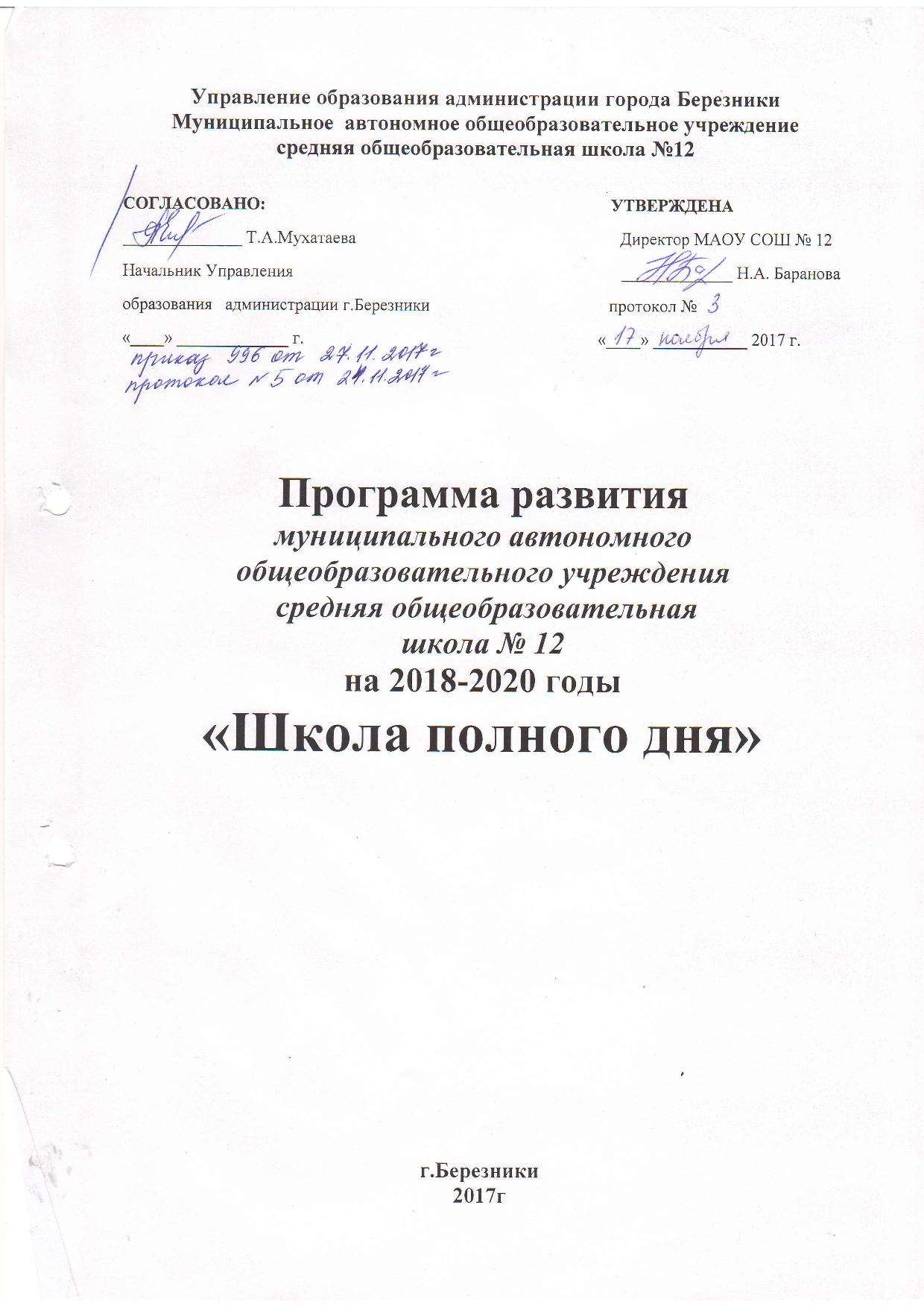 Содержание1.​ Краткая аннотация программыАктуальность Программы развития школы.     На сегодняшний день одной из актуальных задач Российского образования выступает разработка и создание максимально эффективных условий обучения и развития для каждого учащегося в рамках учебно- воспитательного процесса в школе.     В связи с социально-экономическими проблемами, усилением занятости и концентрации внимания на экономической составляющей каждой семьи все острее ощущается потребность в образовательных организациях, способных организовать полную занятость детей и подростков в рамках одной школы. Одним из эффективных способов решения этой проблемы может стать «Школа полного дня».     Школа полного дня (ШПД)- это образовательное учреждение, позволяющее наиболее полно объединить урочную и внеурочную сферы деятельности ребенка в условиях учебного сообщества, сформировать образовательное пространство учреждения, способствующее реализации индивидуальных образовательных маршрутов обучающихся, объединить в единый функциональный комплекс образовательные и оздоровительные процессы.    Настоящая Программа развития школы «Школа полного дня »(2018-2020 гг.) продолжает основные идеи предыдущей Программы нановом этапе развития школы.Нашими главными аргументами в условиях конкуренции являются гарантия доступности образования для всех и удовлетворение образовательных запросов самого разного уровня, используя для этого все возможности базового и дополнительного образования.Программа развития школы предназначена для удовлетворенияпотребностей:обучающегося - в освоении познавательных и ценностныхоснов личности в расширении познавательного и культурного пространства, в широком общении, в самопознании, самореализации;родителей – в получении их детьми качественногообразования, сохранении здоровья, в развитии способностей ребенка, в создании комфортной психологической ситуации в школе с учетом индивидуальных особенностей;социальных партнеров – в формировании здоровогопоколения современно мыслящих, образованных молодых людей,способных к сохранению и воспроизведению культуры в различныхобластях деятельности.2.Паспорт программы развития школы3. Информационная справка о школеМуниципальное автономное общеобразовательное учреждение средняя общеобразовательная школа № 12 создана 1 сентября 1973 года, имеет статус общеобразовательной школы. МАОУ СОШ №12 учреждена муниципальным образованием «Город Березники» в лице Управление образования администрации города БерезникиОрганизационно-правовая форма образовательного учреждения «Муниципальное автономное учреждение». Школа является муниципальным гражданским светским некоммерческим образовательным учреждением. МАОУ СОШ №12 осуществляет образовательную деятельность на основании лицензии от 22 мая 2012 года РО № 038167 Государственной инспекции по надзору и контролю в сфере образования Пермского края (срок окончания действия лицензии - бессрочная)  по следующим программам начального общего образования, основного общего образования, среднего (полного) общего образования. В 2013 году школа прошла аккредитацию (№ 27 от 15.03 2013 года; серия 59А01 № 0000003).С 2013 года по 2017 год школа осуществляет образовательную деятельность по образовательным программам. С 2013 по 2017 год наблюдается увеличение контингента учащихся (595).Приложение 1. Диаграмма 1.3.1.Социальный паспорт МАОУ СОШ №12 в 2016-2017 учебном годуВ школе обучается 595 учащихся. На первой ступени обучается 330 учащихся, на второй -  265учащихся, из них: ​ полные семьи – 393​ неполные семьи – 205​ многодетные семьи – 81​ малообеспеченные семьи – 84​ многодетные малообеспеченные - 40Характеристика учащихся МАОУ СОШ №12 по социальному статусу:​ опекаемые –19​ дети – инвалиды – 4​ дети с ограниченными возможностями – 11Характеристика учащихся «группы риска»» и СОПВсего учащихся -595 Из них - состоят в «группе риска» -19(от общего количества- 3,1%)из них состоит на учете в ПДН –5 - (от общего количества-0,8 %)из них состоит на учете СОП-4 (от общего количества – 0,6%)3.2. Характеристика педагогического коллективаВ школе работает штатных педагогических работников 27 человек, средний возраст учителей 45 лет. Средний педагогический стаж – 19 лет. Средний возраст администрации 43 года. Имеют высшее образование – 22 педагога (82%), среднее специальное образование – 2 человека (7,4%)Приложение 2. Диаграмма 2Высшую квалификационную категорию имеют 5 педагогов (18,5%). Первую квалификационную категорию 9 педагогов (33,3 %). Соответствие занимаемой должности 11 педагогов (40,7%), без категории- 7,4 %Приложение 2. Диаграмма 3Таким образом, за последние пять кадровый состав стабилен. Но, к сожалению, низкий приток  молодых специалистов.Следовательно, одним из приоритетных направлений работы школы становится обновление кадрового состава педагогического коллектива.С целью повышения престижа и статуса учителя в обществе, выявления и поддержки наиболее талантливых, творчески работающих педагогов, повышение открытости образования, развития инноваций в образовании, распространения передового педагогического опыта учителя школы участвуют в конкурсах профессионального мастерства. С 2013 по 2017 год - 27 участников городских, 22- краевых, 42- Российских конкурсов.Опыт учителей опубликован в сборниках конференцийОбобщение опыта работы руководителей и педагогов происходит с применением Интернет-ресурсов:http://school12-5959.narod.ru/plaal.html- 3 чел., http://pedsovet.org -3 чел., http://www.dialog.mggu-sh.ru/-2чел., «Вестник образования МС города Кунгура»-5чел, http://www.mendeleevtver.ru/-3 чел., Фестиваль педагогических идей «Первое сентября» http://festival.1september.ru-3 чел., http://www.zavuch.info-3 чел., www.edu-reforma.ru, www.moi-universitet.ru-3 чел., InfoUrok.RU-2 чел., nsportal.ru-2 чел., сайт «Про школу»-4 чел., http://school12-5959.narod.ru/plaal.html-10 чел. Всего 46 публикации.С 2013 года школа-участница апробационной деятельности по внедрению ФГОС ООО. В течение пяти лет в школе работали  7 экспериментальных площадок регионального уровня под руководством Государственного бюджетного образовательного учреждения дополнительного профессионального образования "Центр развития образования Пермского края" (ЦРО ПК):2013г.«Апробация формирования и оценки сформированности следующих УУД: формулирование проблемы, формулирование цели, поиск и выделение информации, самостоятельное создание способов решения проблем творческого и поискового характера». Автор и руководитель В.Н.Павелкин, ведущий научный сотрудник отдела сопровождения ФГОС ИРО ПК2014г.«Формирование и развитие познавательных УУД, их текущей оценки на уроках основной ступени общего образования» под руководством начальника отдела сопровождения ФГОС ООО ИРО ПК А.А.Акулова. 2014 г. «Формирование и оценка сформированности познавательных УУД посредством технологий развивающего обучения» под руководством ведущего научного сотрудника ИРО ПК В.Н.Павелкина.2015 г.Тема проекта: "Формирование и оценка сформированности познавательных УУД посредством технологий развивающего обучения" под руководством ведущего научного сотрудника ИРО ПК В.Н.Павелкина.2015 г. Тема проекта: «Проектирование модулей рабочей программы по русскому языку, направленной на совершенствование видов речевой деятельности (аудирования и говорения)» ГБУ ДПО «ИРО ПК», 2015 год. Руководители проекта: Тиунова Т.В., Аверина С.С.2016 г. Тема проекта: разработка и апробация типовых задач применения универсальных учебных действий (руководители Коротаева Татьяна Викторовна, старший научный сотрудник ИРО ПК; Аверина Светлана Сергеевна, старший научный сотрудник ИРО ПК)2017г. Тема проекта: «Разработка средств оценивания и формирования логических познавательных УУД в 4-7 классах общеобразовательной школы» (руководитель  Клинова Мария Николаевна, старший научный сотрудник ИРО ПК).3.3. Характеристика материальной базыОбразовательный процесс осуществляется в 3-х этажном здании, рассчитанном на 960 мест, в 27 учебных кабинетах, 4 из которых имеют звание «Образцовый». Имеется спортивная площадка, 2 спортивных зала, тренажерный зал библиотека, столовая, информационный центр (25 компьютеров, есть выход в Интернет), музей, столярная, слесарная и швейная мастерские, медицинский кабинет.В каждом кабинете есть все необходимое для обучения учащихся: учебники, учебная литература, методическая, литература по внеклассному чтению, дидактические и контрольно-измерительные материалы, технические средства обучения.Обеспеченность учебниками составляет: I ступень - 100 %; II ступень – 100%.Общий фонд библиотеки составляет 16299 экземпляров, в том числе учебников 7050 экземпляров, художественной и методической литературы – 5103 экземпляра. Создан фонд наглядных средств обучения: видеокассеты, DVD диски. За четыре года школой приобретено необходимое современное оборудование. Приложение 3. Чтобы в полной мере реализовать программу развития школы, необходимо продолжать обновлять спортивное оборудование, оснастить кабинеты физики, химии специальным оборудованием, оборудовать 1 лингафонный кабинет и кабинет ОБЖ, приобрести современное оборудование для издания школьной газеты. Для модернизации учебных классов необходима школьная мебель.Таким образом, одной из задач развития школы остается обновление ресурсной базы школы.4. Особенности учебного процесса4.1. Обновление содержания образования В работе с учащимися коллектив школы руководствуется Федеральным Законом «Об образовании в Российской  Федерации», методическими письмами и рекомендациями МО РФ и Пермского края, Управления образования, Уставом школы,внутренними приказами, в которых определен круг реализуемых вопросов о правах и обязанностях участников образовательного процесса. I уровень обучения представлен 1-4 классами.Учебный план для 1-4 классов ориентирован на 4-х летний нормативный срок освоения государственных образовательных программ начального общего образования. В 1-4 классах реализуется ФГОС НОО, в 1,2 классах ФГОС  с ОВЗ.Цель обучения учащихся 1-4 классов - обеспечение современного образования младшего школьника в контексте требований ФГОС.Программно-методическое обеспечение начальной школы:1.​ Образовательная система «Школа России» - 1,2,3,4 класы.В 4 классах введен учебный курс «Основы религиозных культур и светской этики», включенный Министерством образования и науки Российской Федерации в качестве федерального компонента. Внеурочная деятельность в 1,2,3,4-х классах организуется в соответствии с требованиями Стандарта по основным направлениям развития личности:- духовно-нравственное;- социальное;- общеинтеллектуальное;- общекультурное;- спортивно-оздоровительное.Охват учащихся внеурочной деятельностью в 1,2,3,4 классах составил 95%.II уровень обучения представлен 5-9 классами.С 1 сентября 2012 года школе присвоен статус пилотной площадки по внедрению Федеральных государственных образовательных стандартов на II уровне обучения – в 5-9 классах.Учебный план для 5-9 классов ориентирован на пятилетний нормативный срок освоения государственных образовательных программ основного общего образования. В основной школе преподавание ведется по традиционным программам. Компонент образовательного учреждения используется:Для учащихся 8-9 классов введён предмет «Черчение».В 5-7 классах введен учебный курс «Основы духовно-нравственного воспитания», включенный Министерством образования и науки Российской Федерации в качестве федерального компонента. Внеурочная деятельность в 5-9 классах организуется в соответствии с требованиями Стандарта по основным направлениям развития личности:- духовно-нравственное;- социальное;- общеинтеллектуальное;- общекультурное;- спортивно-оздоровительное.Часы вариативной части используются на проведение курсов по выбору, факультативов, индивидуальных и групповых занятий. Охват учащихся внеурочной деятельностью в 5-9 классах составил 80%. Учебный план школы имеет цель дать качественные знания, умения, навыки в рамках образовательного стандарта и выше, учесть интересы учащихся и запросы современного общества.4.2. Образовательные результатыАкадемическая успешность Учащиеся нашей школы ежегодно участвуют в мониторинге учебных достижений учащихся. В качестве объективных результатов академической успешности учащихся по обязательным предметам (русский язык и математика) анализируются итоги участия в мониторинговых исследованиях на краевом уровне, на федеральном уровне  ВПР и ГИААнализ результатов государственной итоговой аттестации по МАОУ СОШ №12 за 2014-2016 годы.В соответствии с Порядком проведения государственной итоговой аттестации по образовательным программам основного общего образования, расписанием проведения ГИА с 2014 по 2016 год все выпускники 9-х классов МАОУ СОШ №12 сдавали экзамены в форме Основного государственного экзамена с использованием КИМ. Результаты ОГЭ по основным предметамРусский языкАнализируя результаты сдачи ОГЭ за 3 года по русскому языку можно отметить:-повышение качества за 3 года ( 35,85%-60,47%-60%) ;-повышение успеваемости за 3 года (94,34%-100%-100%);- повышение среднего балла в 2014 -2015 году по сравнению с 2013-2014г (50,1-54,63)-понижение среднего балла в 2015-2016 году по сравнению с 2014-2015г. ( 47,89-54,63)-повышение значения средней оценки по русскому языку ( 3,43-3,84-3,73)Лучший результат по МАОУ СОШ №12 отмечаем в 2014-2015 учебном году: к- 60,47%, у-100%, ср.балл 54,63, ср.оценка-3,84.Низкий результат сдачи ОГЭ отмечаем в 2013-2014 учебном году: К- 35,85%, У-94,34%, ср.балл-50,1, ср.оценка-3,43.Но несмотря на улучшение показателей по русскому языку, результат остается ниже, чем по городу:Математика Анализируя результаты сдачи ОГЭ за 3 года по математике можно отметить:-повышение качества за 3 года (13,21% - 44,19 % -66,7 % ) ;-повышение успеваемости за 3 года (94,34%-100%-100%);- повышение среднего балла (44,4- 46,05-47,84)-повышение значения средней оценки по русскому языку (3,08 – 3,47 -3,69)Лучший результат по МАОУ СОШ №12 отмечаем в 2015-2016 учебном году: к- 66,7%, у-100%, ср.балл 47,84, ср.оценка-3,69.Низкий результат сдачи ОГЭ отмечаем в 2013-2014 учебном году: К- 13,21%, У-94,34%, ср.балл-44,4, ср.оценка-3,08.Для улучшения показателей по качеству сдачи экзамена рекомендуем:-эффективней использовать часы индивидуальной работы с учащимися;-усилить профилактическую индивидуальную работу с родителями по предупреждению неуспеваемости, используя все доступные формы работы ( обсуждение учащихся на малых педсоветах, советах профилактики, совещаниях при директоре , зам.директора)-продолжить работу групп платных образовательных услуг по подготовке учащихся в средние специальные учебные заведения.Анализрезультатов экзаменов по выбору в МАОУ СОШ №12Предмет: ИнформатикаЭкзамен по информатике учащиеся МАОУ СОШ №12 сдают в течение 3-х лет при 100% успеваемости. Повышение качества наблюдаем в 2013-2014 и 2014-2015 (78% -95%), понижение качества в 2015-2016 году по сравнению с предыдущими результатами (95% - 56,25%)В течение 3-х лет отмечаем стабильно высокие результаты по сравнению с результатами по городу.Предмет: БиологияЗа 3 года учащиеся школы №12 сдавали экзамен по биологии только в 2015-2016 году. Качество ниже результатов по городу на 11,7 %, успеваемость выше на 7,41%.Средний балл результатов экзамена по биологии по школе №12 соответствует результатам по городу, но ниже результатов по краю на 3,3.Предмет: ФизикаЗа 3 года учащиеся школы №12 сдавали экзамен по физике только в 2015-2016 году. Качество выше результатов по городу на 53,21 %, успеваемость выше на 8,3 %.Средний балл результатов экзамена по биологии по школе №12 выше на 6,53 результатов по городу, краю.Предмет: ИсторияЗа 3 года учащиеся школы №12 сдавали экзамен по истории только в 2015-2016 году. Качество ниже результатов по городу на 15,85%, успеваемость выше на 14,15%.Средний балл результатов экзамена по истории по школе №12 выше на 1,1 результатов по городу, ниже на 2,2 результатов по краю.Предмет: ОбществознаниеЗа 3 года учащиеся школы №12 сдавали экзамен по обществознанию только в 2015-2016 году. Качество ниже результатов по городу на 3,66 %, успеваемость ниже на 3,31 %.Средний балл результатов экзамена по обществознанию по школе №12 ниже на 2,24 результатов по городу, но на том же уровне с результатами по краю (50,45-50,5).Предмет: ГеографияЗа 3 года учащиеся школы №12 сдавали экзамен по географии только в 2015-2016 году. Качество результатов по городу выше на 1,63 %, успеваемость выше на 3,9 %.Средний балл результатов экзамена по географии по школе №12 выше на 3,06 результатов по городу, ниже результатов по краю на 2,52.Предмет: ХимияЗа 3 года учащиеся школы №12 сдавали экзамен по химии только в 2015-2016 году. Качество результатов по городу выше на 7,2%, успеваемость выше на 13,14 %.Средний балл результатов экзамена по химии по школе №12 ниже на 7,57 результатов по городу, ниже результатов по краю на 9,26.Предмет: Английский языкЗа 3 года учащиеся школы №12 сдавали экзамен по английскому языку только в 2014-2015 году качество и успеваемость 100%.Таким образом, за 3 года учащиеся МАОУ СОШ №12 сдавали экзамены по выбору по 8 предметам. Отмечаем высокий % выбора экзаменов по обществознанию(64,5% ) и биологии ( 46,7 %). Наименьший выбор по английскому языку (2,3%). За 3 года учащиеся не сдавали экзамены по немецкому языку. За 3 года стабильно высокие результаты сдачи ОГЭ по информатике: средний балл (78-95-56,25), качество знаний (100%-100%-91,67). Неудовлетворительные результаты учащиеся показывают на экзаменах по обществознанию (У-86,21), биологии (У-90,48), географии ( У-76,92), истории (У-80%).Школа №12 выпускает учащихся с аттестатами особого образца: 2013-2017 годы – 1 человек. Анализ трудоустройства выпускников по МАОУ СОШ №12 за 3 года9 класс11 класс5.Краткий проблемный анализ работы образовательного учреждения.6. Краткая характеристика системы управления школой.Система управления школы представлена в виде организационной структуры управления линейно-функционального типа, где по вертикали показана иерархия субъектов управления, а по горизонтали – субъекты с функциональным предназначением, между которыми действуют отношения координации. В условиях, когда в стране чрезвычайно динамично и быстро происходит становление рыночной экономики, правового государства, гражданского сознания и общественной активности в самых разных сферах жизни, изменяется и система управления школой. В системе управления школой возрастает роль родителей и общественности. С 2013 года в школе создан Наблюдательный совет, который рассматривает предложения учредителя или директора о внесении изменений в Устав учреждения, участвует в решении вопросов финансово-хозяйственной деятельности учреждения. 7. Концепция развития школы 7.1. Концептуальные основания развития МАОУ СОШ №12Программа развития школы – стратегический документ, позволяющий проектировать этапы становления, роста образовательного учреждения, четко формулировать цели и ценности получаемого учениками образования, вычленять особенности организации учебно-воспитательного процесса и определять ведущие принципы во взаимоотношениях ученик – учитель. Школа – это оптимальное место взаимодействия личности и общества. Она подразумевает два ориентира – на личность (ее духовное становление и развитие базовых способностей) и на общество (его устойчивое развитие и способность к инновационным преобразованиям).В современных условиях развития нашего общества, когда школа по-прежнему остается едва ли не единственным центром культуры, необходимо формирование особого воспитательно-образовательного пространства,здорового психологического климата, создание правильного стиля взаимоотношений в системе ученик-учитель-родитель. И здесь на помощь может прийти модель  развития  школы «Школа полного дня».Преимущества школ полного дня при решении данных вопросов состоит в том, что школьники в течение нескольких часов ежедневно находятся под контролем и руководством школы, им обеспечивается возможность заниматься в благоприятных условиях, горячее питание, помощь при выполнении домашнего задания.Кроме того, исходя из данных социального паспорта школы, многие семьи учащихся нашей школы не в состоянии в силу различных причин обеспечить должный надзор и создать необходимые условия для занятий и отдыха ребенка. Организация работы школы полного дня усиливает взаимную заинтересованность общества и семьи в более качественном духовном и физическом развитии школьников. Запрос родителей в организации образовательного процесса велик. По результатам анкетирования детей и родителей были выявлены основные потребности: качество образования, организация внеурочной деятельности, качество системы дополнительного образования.Анализируя полученные результаты, педагогический коллектив принял решение создать модель развития школы  «Школа полного дня», где основой будет объединение учебной и внеучебной деятельности путем создания групп детей, под руководством учителя во внеучебное время, с дальнейшей разработкой индивидуального режима дня для каждой группы/ класса. Мы понимаем, что решение поставленных задач возможно в атмосфере доброжелательности, доверия, сотрудничества, ответственности на всех уровнях школьного педагогического пространства. В микрорайоне школы проживают как дети с высоким уровнем развития, обладающие выраженными интеллектуальными способностями, так и с задержкой психического развития и ослабленным умственным развитием, имеются проблемы в семьях. Этот широкий спектр уровня способностей нашего ученического контингента и определяет необходимость построения модели «Школы полного дня», способной удовлетворить образовательные запросы столь разнообразной категории учеников и их родителей.При разработке концепции программы развития школы «Школа полного дня» мы опирались на теоретические и методические работы следующих авторов: О.В. Кайгородова, Н.Г. Алексеева, В.П. Беспалько, В.В. Давыдова, А.Н. Леонтьева, В.И. Слободчикова, Г.П. Щедровицкого, И.С. Якиманской и др. Одной из идей, которую раскрывают эти авторы, является личностно-ориентированное обучение и воспитание. Ключевой идеей модели «Школа полного дня» является интеграция образования и системы дополнительного образования школы.Формы интеграции как тенденция развития современной системы образования нашли отражение во ФГОС:​ Интеграция основных и дополнительных общеобразовательных программ (во ФГОС начального общего образования (ст.19.3) предусматривается включение внеурочной деятельности в основную образовательную программу, также включение состава и структуры внеурочной деятельности по классам в учебный план). ​ Интеграция учреждений основного и дополнительного образования детей рассматривается как фактор социального партнерства (в положениях ст.19.3, регламентирующих порядок организации внеурочной деятельности: «При организации внеурочной деятельности обучающихся используются возможности образовательных учреждений дополнительного образования детей, организаций культуры и спорта. В период каникул для продолжения внеурочной деятельности могут использоваться возможности организаций отдыха детей и их оздоровления, тематических лагерных смен, летних школ, создаваемых на базе образовательных учреждений и образовательных учреждений дополнительного образования детей»). Для реализации программ дополнительного образования школа заключает договор о сотрудничестве с учреждениями дополнительного образования детей. Приложение «Схема сотрудничества с ДОУ».При работе школы в режиме интеграции общее образование оказывает воздействие на внеурочную деятельность, а дополнительное образование влияет на образовательный процесс школы. Внеурочные  образовательные программы:​  углубляют и расширяют знания учащихся по учебным предметам;​  делают школьное обучение личностно-значимым для многих учащихся;​ стимулируют учебно-исследовательскую активность школьников;​ повышают мотивацию к изучению общеобразовательных курсов;​ формируют позитивное отношение к собственному здоровью как к ценности;​ развивают творческие способности учащихся.При создании программы развития школы мы опирались на Закон об образовании РФ, методические рекомендации «Школа полного дня: основные направления и особенности работы» , а также на письмо министерства образования и науки РФ от 12 мая 2011 г. № 03-296 «Об организации внеурочной деятельности при введении федерального государственного образовательного стандарта общего образования» и на разработанные «Методическими материалами по организации внеурочной деятельности в ОУ, реализующих общеобразовательные программы начального образования», где одной из важных форм организации модели внеурочной деятельности согласно ФГОС является модель «Школы полного дня».Данную модель характеризует:​ создание условий для полноценного пребывания ребенка в образовательном учреждении в течение дня, в том числе, через поляризацию образовательной среды школы и выделением разноакцентированных пространств;​ содержательное единство учебного, воспитательного, развивающего процессов в рамках воспитательной системы и основной образовательной программы образовательного учреждения;​ создание здоровьесберегающей среды, обеспечивающей соблюдение санитарно-эпидемиологических правил и нормативов и включающую рациональную организацию образовательного процесса, оптимизацию двигательной активности, организацию рационального питания, работу по формированию ценности здоровья и здорового образа жизни;​ создание условий для самовыражения, самореализации и самоорганизации детей, с активной поддержкой детских общественных объединений и органов ученического самоуправления;​ построение индивидуальной образовательной траектории и индивидуального графика пребывания ребенка в образовательном учреждении;​ опора на интеграцию основных и дополнительных образовательных программ.Преимуществами данной модели являются: создание комплекса условий для успешной реализации образовательного процесса в течение всего дня, включая питание.При реализации Программы развития должны произойти существенные изменения в следующих направлениях:1.Обеспечение доступного качественного образования в соответствии с требованиями ФГОС. 2. Объединение в единый функциональный комплекс образовательный, воспитательный и развивающий процессы.3.Осуществление преемственности между детским садом и начальной школой.4.Сохранение и укрепление здоровья обучающихся, формирование их здорового образа жизни.5.Обеспечение возможности самореализации личности школьника (поддержка талантливых детей).6. Создание условий для активного участия родителей в жизни школы.7. Формирование и развитие информационной культуры учащихся и педагогов.Программа развития будет открыта для внесения корректив по ходу реализации, предусматривает постоянный анализ выполнения разделов программы с учетом новых реальностей образовательного процесса.Выполнение программы развития «Школа полного дня»  невозможно представить без высокого уровня требований к образованию обучающихся. Педагогическое сообщество школы и родительская общественность полностью разделяют ключевые идеи и готовы поддержать их реализацию в практике образовательного процесса.Планируемые социальные эффекты развития школы: - создать условия для вовлечения учащихся в исследовательские проекты и творческие занятия, чтобы научиться изобретать, понимать и осваивать новое, выражать собственные мысли, принимать решения и помогать друг другу, формулировать интересы и осознавать возможности; - сетевое взаимодействие школы как с родителями и местным сообществом, так и с учреждениями культуры, здравоохранения, спорта, досуга, другими организациями социальной сферы;- создать в школе современную информационно-насыщенную образовательную среду с широким применением новых, в том числе информационно-коммуникативных технологий, обеспечивающих качественные изменения в организации и содержании педагогического процесса, а также в характере результатов обучения; - отработать различные модели индивидуальной подготовки обучающихся с широким спектром дополнительного образования в здоровьесберегающей среде школы; - обеспечить качественное повышение эффективности психологического, методического, социального, педагогического, медицинского сопровождения развития учащихся на всех этапах школьного воспитания и обучения; - расширить сферу дополнительного образования для наиболее полного раскрытия индивидуальных творческих возможностей всех обучающихся;- создать все необходимые условия для интеграции дополнительного образования и обученияЦенностно-целевые ориентиры программы развития.Школа полного дня - тип образовательного учреждения, где есть все условия для всестороннего развития личности, широко развита внеурочная деятельность, действенное самоуправление учащихся. Школа должна стать организатором всей жизнедеятельности ребенка, помочь каждому ученику развить все свои творческие задатки и возможности, подготовиться к адаптации в жизни.Основной идеей концепции "Школы полного дня" является то, что главным фактором развития образовательной и воспитательной системы, качества образования является характер отношений между участниками образовательного процесса, создание среды сотрудничества, инициирующей и стимулирующей познавательную сознательную деятельность учеников и учителей.При формировании концепции будущего нашей школы мы должны, прежде всего, уточнить свое понимание "миссии" школы, т.е. определить, на реализацию какой части общего социального заказа мы ориентированы, и решение каких проблем считаем приоритетным. И здесь мы исходили из двух позиций: необходимости реализации ФГОС НОО,  ООО и ОВЗ,  важности удовлетворения запросов со стороны основных участников образовательного процесса: учащихся, их родителей и педагогов.Миссия "Школы полного дня" – Повышение качества образования для каждого ученика: одаренного, обычного, нуждающегося в коррекции, с учетом различных склонностей и способностей, предоставление каждому участнику образовательного процесса сферы деятельности, необходимой для реализации интеллектуальных и творческих способностей, формирование их ключевых компетенций; вовлечение родителей в совместную общеобразовательную и воспитательную деятельность школы; развитие социального партнерства, сетевого взаимодействия, информационной открытости образовательного учреждения.Стратегическая  цель программы: построение  модели организации образовательного процесса за счет интеграции общего и дополнительного образования, на основе личностно-ориентированного подхода в обучении и воспитании, способной обеспечить каждому ребенку высокое качество образования адекватное социальным и экономическим потребностям общества и его индивидуальным талантам, духовно-нравственное развитие и воспитание качеств инициативной, творческой личности в современной инфраструктуре и здоровьесберегающей среде учреждения. Основные задачи:- разработать модель «Школы полного дня»;- обеспечить качественный переход школы на выполнение новых Федеральных государственных стандартов на основе накопленного опыта создания высокотехнологичной образовательной среды, обеспечивающей инновационные изменения в организации и содержании педагогического процесса и системы дополнительного образования;Основная цель школы полного дня: инициировать процессы превращения школы в педагогическую систему, основанную на интеграции общего и дополнительного образования, которая обеспечивает условия  для самореализации каждого ученика школы. Задачи школы полного дня:Разработать механизм интеграции урочной и внеурочной  деятельности;Создать условия для самовыражения и самоопределения каждого ученика;Активизировать взаимодействие с семьей по вопросам воспитания и образования детей, сохранения их здоровья и реализации комплекса мер по социальной защите детства;Повысить эффективность профилактической работы с неблагополучными семьями и детьми, оказавшимися в трудной жизненной ситуации;​ Совершенствовать систему развития одаренных детей; Повысить уровень удовлетворенности участниками образовательного процесса и уровня оздоровительной работы;Создать педагогические условия для  индивидуализации образования и  повышения профессиональной компетенции каждого учителя;​ Повысить уровень социальной и психологической поддержки; Укрепить и расширить  связи с социумом.Для достижения поставленных целей и задач необходимо изменение целевых ориентиров школы, широкое системное внедрение в образовательную практику инновационных педагогических технологий, интеграция общего и дополнительного образования, объединение в единый функциональный комплекс образовательных и оздоровительных процессов.Ожидаемые результаты реализации программы ШПД:1.Разработан и апробирован механизм интеграции общего и дополнительного образования в учебно-воспитательном процессе школы путем создания модели «Школа полного дня», создана эффективно-действующая модель управления и социального партнерства:•​ обеспечена интеграция общего и дополнительного образования детей;•​ имеется материально-техническая база для реализации основных направлений Программы развития школы;•​ созданы условия для внеурочной деятельности обучающихся и организации дополнительного образования на базе школы и с привлечением социальных партнёров;•​ согласован  режим дня, составлено единое расписание урочной и внеурочной занятости учащихся;•​ разработан алгоритм создания индивидуальных образовательных траекторий учащихся;•​ обеспечена информационная прозрачность и доступность образовательного процесса;•​  созданы оптимальные условия для введения ФГОС;•​ показатель удовлетворенности качеством образовательного процесса учащихся, их родителей до 100 %.2.Созданы педагогические условия индивидуализации образования, обеспечивающие высокий уровень познавательной активности учащихся.3. Повышен уровень удовлетворенности качеством образования участниками образовательного процесса, позитивного отношения к собственному здоровью как ценности и прочные знания о здоровом образе жизни.4.  Повышение профессионального уровня коллектива в соответствии с требованиями федерального государственного образовательного стандарта.Структура функционирования школы полного дня.Школа полного дня - сложное организационно-педагогическое и социальное образовательное учреждение. Она может решать практически весь комплекс социальных и психолого-педагогических задач, при этом не ослабляя, а усиливая взаимосвязь школы с семьей, внешкольными учреждениями, с социумом.Содержание работы школы полного дня:
- познавательная деятельность, расширяющая кругозор, любознательность школьника и формирующая потребность в образовании и интеллектуальном развитии, повышение мотивации к учебной деятельности;
- художественная деятельность, развивающая эстетическое мироощущение, потребность в прекрасном, способность к художественному мышлению и тонким эмоциональным отношениям;
-спортивная деятельность, способствующая здоровому образу жизни;-техническое творчество; -общественная деятельность, формирующая активную гражданскую позицию школьника и приобщающая его к возможности и желанию активного преобразования действительности;
-свободное общение, осуществляемое как досуг школьника, когда его общение освобождено от предметной цели и когда содержанием и целью его деятельности является общение с другим человеком.Режим ШПД должен позволить каждому ребенку реализовать свой режим проживания в соответствии со своей индивидуальной образовательной программой.Общими режимными моментами являются начало и завершение работы школы – с 8.00 до 17. 00. Первая половина дня отводится для организации учебных занятий, вторая половина дня посвящена организации внеурочной деятельности.Режимом устанавливается пребывание учащихся в школе до 17:00 (работа спортивных секций до 20-00).Обязательной составляющей режима является активно-двигательная деятельность обучающихся (динамические паузы, прогулки, игры в классе, экскурсии).График пребывания ребенка в школе может изменяться в любое время по заявлению родителей.Режим дня включает: уроки согласно учебному плану и расписанию занятий, питание учащихся, прогулку на свежем воздухе и активный отдых, самоподготовку, посещение занятий дополнительного образования, внеклассные мероприятия, занятия с психологом и другими специалистами.Вся система дополнительного образования во второй половине дня выстраивается с учетом возможностей и интересов детей. Она должна включать в себя кружки, секции, творческие объединения самых разных направлений: гражданско-патриотическое, спортивно-оздоровительное, духовно-нравственное, эколого-туристическое. Режим строится дифференцированно, с учетом возрастных особенностей и свойственной организму человека периодичности физиологических функций, в том числе работоспособности; предусматривается целесообразное чередование всех видов деятельности учащихся в течение дня, недели, учебного года.Главная задачаШПД - не надзирать за ребенком, а занять его с максимальной пользой для него же самого. Дети не только занимаются в различных кружках и клубах по интересам, но и могут выполнить домашнее задание.Если родители не считают возможным оставлять ребенка в школе на весь день, то после завершения основного учебного процесса они могут забрать его домой. Для этого нужно написать соответствующее заявление на имя директора школы. Но если ребенок дома не может получить полноценного дополнительного образования, развития или воспитания, эту задачу берет на себя школа.Пробыть целый день в здании школы для ребенка психологически очень непросто. Поэтому задача педагогов в этом случае - создать в школе уютную, доброжелательную атмосферу, построить рабочий день так, чтобы ребенок сам с радостью шел на занятия, с удовольствием выходил на прогулку. Очень важно в школе создать специальные условия для активного детского отдыха.Работа ШПД строится с учетом всего комплекса определяющих его предпосылок и моментов: интересов семьи, возможностей школы, специфики дифференцированной работы с учащимися, стремлений и интересов самих учащихся.Наиболее важной и специфической особенностью в работе ШПД является сочетание в ней обязательных для учащихся мероприятий со свободно избираемыми, реализация возможности занятий во внешкольных учреждениях.Составляя режим работы ШПД необходимо заботиться о том, чтобы каждый день вносил что-то новое в жизнь учащихся, чтобы нагрузка их была целенаправленной, равномерной, чтобы соблюдалось оптимальное соотношение расхода времени на различные виды деятельности, использовались такие формы, как просмотр телепередач, спортивные игры, общественно полезный труд. При составлении расписания внеклассных мероприятий обязательно учитывается расписание уроков; содержание классных мероприятий дифференцируется по отдельным дням недели. Свободное от занятий время учащиеся проводят интересно и разнообразно: прогулки, игры на свежем воздухе и в помещении, занятия в кружках, клубах.Расписание школы полного дня составляется с учетом единого расписания учебных занятий, самоподготовки, внеурочной деятельности и дополнительного образования, наличия в составе школы структурных подразделений дополнительного образования и центра содействия укреплению здоровья обучающихся, воспитанников образовательного учреждения.Для работы в ШПД привлекаются библиотекарь, учителя-предметники и другие педагогические работники. Классное руководство сохраняется. Администрация школы должна разработать и утвердить должностные обязанности сотрудников школы, работающих в режиме полного дня.Объединение урока и самоподготовки в единый процесс по целям и задачам обучения и воспитания, а также условиям и руководству учебным процессом, формы его организации создает большие возможности для развития творческой инициативы учителя, повышения эффективности учебно-воспитательного процесса для уплотнения во времени учебной деятельности учащихся и сосредоточения по большинству предметов в первой половине дня. Одним из главных условий повышения эффективности учебного процесса в школе полного дня является устранение непроизводительных затрат времени на уроке, увеличение времени на изучение нового материала, на самостоятельную работу учащихся за счет сокращения времени на проверку домашнего задания и на выяснение степени самостоятельности при выполнении домашней работы.Условием совершенствования учебного процесса является осуществление единства педагогического процесса на уроке и во внеурочное время, повседневной взаимосвязи в работе учителя, руководителей кружков, секций, курсов по интересам школьников, что в свою очередь положительно сказывается на расширении и углублении знаний, умений и навыков учащихся. Все это оказывает влияние на развитие познавательных интересов учащихся, но степень этого влияния в большей мере зависит от методов и приемов обучения, от педагогического мастерства учителя.Большое внимание необходимо уделить особенностям формирования рациональных приемов учебной работы, рационального использования времени.Чтобы процесс обучения сделать хорошо управляемым, следует изучать и учитывать индивидуально-психологические особенности каждого ученика.Организация самостоятельной работы в условиях ШПД.В современных условиях важно прививать умение самостоятельно пополнять свои знания, особенно в условиях школы полного дня. В школах такого типа условия обучения имеют свою специфику: во-первых, здесь весь образовательный процесс проходит в основном в самой школе, учитель является руководителем всего процесса обучения; во-вторых, уроки и самоподготовка проводятся с использованием всей материальной базы школы; в-третьих, создаются возможности применить полученные знания непосредственно на практике, расширить и углубить знания учащихся.Организация выполнения домашнего задания - важный элемент педагогического процесса, направленной деятельности учащихся.Школьники не только выполняют определенные задания, но и самостоятельно изучают дополнительную литературу, работают со справочниками и другими источниками.Методике организации выполнения учебных заданий, вопросам руководства самоподготовкой учащихся придается большое значение. От правильного решения этих вопросов зависит качество знаний, умений и навыков, воспитание у школьников стремления к их приобретению, формирование познавательной активности и самостоятельности учащихся. К.Д. Ушинский подчеркивал, что школа должна так организовать труд учителя и учеников, «чтобы дети по возможности трудились самостоятельно, а учитель руководил этим самостоятельным трудом и давал для него материал». Правильная организация самоподготовки учащихся, предусматривающая плановость, последовательность выполнения различных видов самостоятельной работы, учитывающая специфику каждого предмета; разработка системы выполнения заданий на уроке; максимальное использование учебно-материальной базы школы; творческий подход к использованию режимных моментов (самоподготовку проводить в два приема – в первую фазу после уроков и после обеда и длительной прогулки).Развитию и углублению дифференцированной учебной и воспитательной работы с коллективом, с группами обучающихся и воспитанников, с отдельными детьми служат 10 часов внеурочной деятельности, выделяемых на каждый класс в соответствии  с ФГОС, которые используются в соответствии с конкретными возможностями на проведение внеурочных занятий и развертывание системы развивающих видов деятельности. Использование этих часов планируется в общем расписании школы и фиксируется в журналах, учитывающих работу педагогов каждом классе -группе. Серьезное внимание в ШПД уделяется комплектованию библиотеки. Проявляется забота о том, чтобы был комплект учебников для каждого учащегося, а также дополнительная литература для внеклассного чтения, справочники (в том числе электронные), каталоги, и создаются условия для пользования библиотечным фондом. 
Обеспечивает взаимодействие с семьей по вопросам воспитания и образования детей, сохранения их здоровья и реализации комплекса мер по социальной защите детства. Учебно-воспитательный процесс "Школы полного дня" в нашем образовательном учреждении будет организован на основе широкого применения информационно – коммуникационных и здоровьесберегающих технологий, с использованием следующих критериев оптимального выбора методов обучения и воспитания:соответствие методов особенностям содержания обучения;учет индивидуальных психологических возможностей детей;учет уровня образовательной и воспитательной подготовленности школьников; учет особенностей групп и коллективов учащихся и педагогов;учет конкретных социальных условий.Ожидаемые результаты:
- более высокая результативность обучения, воспитания, развития школьников,
достигнутая без перегрузки учителей и учащихся;
- повысится уровень сформированности ученического коллектива – положительная динамика;   -улучшится положительное психологическое самочувствие всех участников;    - возрастет уровень занятости учащихся в работе кружков, секций, в факультативах;    - возрастет общая культура общения;    - произойдет интеграция основного и дополнительного образования учащихся;     - расширится сфера образовательных услуг на все звенья образовательного учреждения;     - улучшатся взаимоотношения с родителями за счет их личного участия в мероприятиях ШПД;   -уменьшится количество правонарушений, совершаемых учащимися.Сроки реализации Программы развития школы «Школа полного дня»:Первый этап (январь - март 2018г) – подготовительный​ выявление перспективных направлений развития школы и моделирование ее нового качественного состояния в условиях модернизации образовательного процесса​ взаимодействие с социумом (социологический опрос родителей, учащихся, выявление потенциальных партнеров по реализации системы дополнительного образования, работа в информационном и мотивационном направлениях)​ теоретическое, методическое и правовое обоснование целей и задач;​ подготовка правоустанавливающих документов.Второй этап (апрель 2018 – сентябрь 2020)- основной этап​ внедрение технологии школы полного дня.Третий  этап (октябрь  -  декабрь 2020 уч. г.) – обобщающий​ анализ результатов и определение дальнейших перспектив;​ оформление практических рекомендаций по работе в режиме школы полного дня;​ закрепление созданных прецедентов образовательной практики в локальных нормативных актах школы.8.Направления реализации программы и ожидаемые результатыАнализ структурных и качественных показателей  работы школы за последние 3 года, достижений и трудностей в сфере образования, изучение социального заказа, мониторинг общих запросов города и ученической среды школы позволяет выделить в Программе приоритетные стратегические направления:1.Обеспечение качества образовательных услуг, обновление содержания образования  с учетом ФГОС.2.Разработка и реализации модели школы полного дня.3.Осуществление преемственности между детским садом и начальной школой.4.Сохранение и укрепление здоровья обучающихся, формирование их здорового образа жизни.5. Обеспечение возможности самореализации личности школьника. 6. Совершенствование воспитательной системы школы.7. Формирование и развитие информационной культуры учащихся и педагогов.9.Индикаторы Направление 1. Обеспечение качества образовательных услуг, обновление содержания образования  с учетом ФГОС.Цель.  Совершенствование образовательного процесса, реализация в школе новых образовательных стандартов, включающих в себя современные требования к уровню подготовки выпускников  различных ступеней.Направление 2. Разработка и реализация модели школы полного дня.Цель: Разработка механизма интеграции урочной и внеурочной деятельности.Направление3. Осуществление преемственности между детским садом и начальной школой.Цель: Создание преемственности и успешной адаптации при переходе из детского сада в школу.Направление4.Сохранение и укрепление здоровья обучающихся, формирование их здорового образа жизни.Цель. Создание благоприятных условий для формирования психически здоровой социально адаптивной и физически развитой личности готовой к принятию основ ЗОЖ и её самореализации.Направление 5. Обеспечение возможности самореализации личности школьника. Цель: Создание благоприятных условий для развития одаренных учащихся  через оптимальную структуру школьного и дополнительного  образования.Направление 6.Совершенствование  воспитательной системы школы.Цель: Повышение эффективности  воспитательного процесса в условиях внедрения ФГОСНаправление 7. Формирование и развитие информационной культуры учащихся и педагогов.Цель: Создание  единого информационного образовательного пространства в ОУ.10. Риски программы и способы их устранения.11. Первый этап – подготовительный​ выявление перспективных направлений развития школы и моделирование ее нового качественного состояния в условиях модернизации образовательного процесса​ взаимодействие с социумом (социологический опрос родителей, учащихся, выявление потенциальных партнеров по реализации системы дополнительного образования, работа в информационном и мотивационном направлениях)​ теоретическое, методическое и правовое обоснование целей и задач;​ подготовка правоустанавливающих документов.Второй этап - основной ​ внедрение технологии школы полного дня.Третий этап – обобщающий​ анализ результатов и определение дальнейших перспектив;​ оформление практических рекомендаций по работе в режиме школы полного дня;​ закрепление созданных прецедентов образовательной практики в локальных нормативных актах школы.1.Подпрограмма «Первые шаги в науку»План реализации подпрограммы1) Координационное направление:2) Диагностическое направление:3)  Кадровое направление:4) Развивающее направление:- Создание образовательной среды для развития одарённых детей;
- Организация внеклассных занятий по углубленному изучению предметов;
- Создание условий для участия в олимпиадах, интеллектуально-творческих мероприятиях;
- Использование системы информационно – коммуникационных технологий.
5) Информационное направление:- Привлечение внимания общественности, спонсоров, родителей к проблемам одарённых детей (реклама, создание интернет-сайта, выпуск стенгазет);
- Организация работы библиотеки.2.План мероприятий по реализации подпрограммы «Быть здоровым здорово!»1.​ Организация здоровьесберегающего процесса2.​ Инструктивно-методическая работа с обучающимися, их родителями (законными представителями и учителями)3.​ Урочная и внеурочная деятельность4.​ Оздоровительно-профилактическая работа:2. План мероприятий по реализации подпрограммы «Информатизация школы».1)​ Развитие информационно-управленческой системы:2)​ Повышение квалификации педагогов в области информационных технологий:3)​ Использование ИКТ в учебной и внеурочной деятельности:4)​ Развитие и совершенствование материальной базы:3. План реализации подпрограммы «Деятельности апробационной площадки по внедрению ФГОС ООО»4. План реализации подпрограммы «Преемственность между школой и детским садом»5.​ План воспитательной работы.Гражданско-патриотическое направлениеСпортивно - оздоровительное направлениеДуховно-нравственное направлениеЭколого - туристическое направлениеПрофориентационное направлениеПрофилактика преступлений и правонарушенийПриложение 1Информация  о контингенте учащихся школы №12Приложение 2.Характеристика педагогического коллектива по образованиюХарактеристика педагогического коллектива по квалификации№стр.1Краткая аннотация к программе развития32Паспорт программы43Информационная справка о школе73.1.Социальный паспорт73.2.Характеристика педагогического коллектива83.3.Характеристика материальной базы94Особенности учебного процесса104.1Образовательные результаты115Краткий проблемный  анализ деятельности ОУ176Краткая характеристика системы управления школой197Концепция программы   «Школа полного дня»207.1.Концептуальные основания развития МАОУ СОШ №12208Направления реализации программы и ожидаемые результаты319Риски программы и способы их устранения3610План реализации программы развития школы36Приложения50Наименование программыПрограмма развития муниципального автономного общеобразовательного учреждения средней общеобразовательной школы № 12 города Березники Пермского краяОснование для разработки программы1.​ Конституция Российской Федерации (12.12.93)2.​ Закон РФ «Об образовании в Российской федерации» №273-ФЗ (29.12.12 г)3.​ Федеральный закон «Об основах системы профилактики безнадзорности и правонарушений несовершеннолетних» от 24.06.99 №120-ФЗ (с изменениями от 01.01.2017)4.​ Приказ Минобрнауки РФ № 373 "Об утверждении и введении в действие федерального государственного образовательного стандарта начального общего образования". Зарегистрирован Минюстом России 22.12.2009, рег. № 17785 6 октября 2009 г.5. Приложение к Приказу № 373 Федеральный государственный стандарт начального общего образования от « 6 » октября 2009 г. № 3736. Приказ Министерства образования и науки Российской Федерации от 26 ноября 2010 года №1241 «О внесении изменений в федеральный государственный образовательный стандарт начального общего образования, утверждённый приказом Министерства образования и науки Российской Федерации от 06 октября 2009 года №373» (зарегистрирован Министерством юстиции Российской Федерации 04 февраля 2011 года регистрационный №19707).7. Приказ Министерства образования и науки Российской Федерации от 04 октября 2010 года №986 «Об утверждении федеральных требований к образовательным учреждениям в части минимальной оснащенности учебного процесса и оборудования учебных помещений» (зарегистрирован Министерством юстиции Российской Федерации 03 февраля 2011 года регистрационный №19682).8. Государственная программа «Развитие образования» на 2013-2020 годы. (Распор. Правительства РФ от 22.11.2012 №2148-р)9.Постановление Главного государственного санитарного врача Российской Федерации от 29 декабря 2010 года №189 «Об утверждении СанПиН 2.4.2.2821-10 «Санитарно-эпидемиологические требования к условиям и организации обучения в общеобразовательных учреждениях» (зарегистрировано Министерством юстиции Российской Федерации 03 марта 2011 года регистрационный №19993).10. Приказ Министерства образования и науки Российской Федерации от 28 декабря 2010 года №2106 «Об утверждении федеральных требований к образовательным учреждениям в части охраны здоровья обучающихся, воспитанников» (зарегистрирован Министерством юстиции Российской Федерации 02 февраля 2011 года регистрационный №19676). 11. Приказ Министерства здравоохранения и социального развития Российской Федерации от 26 августа 2010 года №761н «Об утверждении единого квалификационного справочника должностей руководителей, специалистов и служащих, раздел "Квалификационные характеристики должностей работников образования" (зарегистрирован Министерством юстиции Российской Федерации 06 октября 2010 года регистрационный №18638).12. Приказ Министерства образования и науки РФ от 17 декабря 2010 г. № 1897 "Об утверждении федерального государственного образовательного стандарта основного общего образования.»13.​ Устав школыЗаказчик программыУправление образования администрации города БерезникиРазработчики программыБаранова Н.А.-директор школы №12Скопина О.В.-зам.директора по УР Баяндина Е.С.-зам.директора по УРЦель программыПостроение  модели  школы полного дня за счет интеграции общего и дополнительного образования, на основе личностно-ориентированного подхода в обучении и воспитании.Задачи программыРазработать механизм интеграции урочной и внеурочной деятельности;Создать условия для самовыражения и самоопределения каждого ученика;Активизировать взаимодействие с семьей по вопросам воспитания и образования детей, сохранения их здоровья и реализации комплекса мер по социальной защите детства;Повысить эффективность профилактической работы с неблагополучными семьями и детьми, оказавшимися в трудной жизненной ситуации;​ Совершенствовать систему развития одаренных детей; Повысить уровень удовлетворенности участниками образовательного процесса и уровня оздоровительной работы;Создать педагогические условия для  индивидуализации образования и  повышения профессиональной компетенции каждого учителя;​ Повысить уровень социальной и психологической поддержки;Укрепить и расширить  связи с социумом.Приоритетные направления деятельности1.Обеспечение доступного качественного образования в соответствии с требованиями ФГОС. 2.Разработка и реализации модели школы полного дня.3.Осуществление преемственности между детским садом и начальной школой.4.Сохранение и укрепление здоровья обучающихся, формирование их здорового образа жизни.5.Обеспечение возможности самореализации личности школьника.6. Совершенствование воспитательной системы школы.7. Формирование и развитие информационной культуры учащихся и педагогов.Исполнители основных мероприятий программыАдминистрация, педагогический коллектив МАОУ СОШ №12Ожидаемые результаты1. Повышение качества образования посредством организации образовательного процесса с учетом внедрения ФГОС. 2.Востребованность инновационной модели общеобразовательного учреждения «Школа полного дня» потребителями образовательных услуг.3.Повышение уровня готовности  первоклассников к учебной деятельности через осуществление преемственности между детским садом и начальной школой.4. Создание условий, обеспечивающих сохранение и укрепление здоровья обучающихся, формирование их здорового образа жизни.5. Создание  благоприятных   условий  для развития  учащихся через оптимальную структуру школьного и дополнительного образования6.Вовлечение родителей и общественности в решение проблем школы. 7.Создание единого информационного пространства школы.8.Повышение рейтинга школы в образовательном пространстве города. Срок действия программы2018 – 2020 годыЭтапы реализации программыПервый этап– подготовительный​ выявление перспективных направлений развития школы и моделирование ее нового качественного состояния в условиях модернизации образовательного процесса​ взаимодействие с социумом (социологический опрос родителей, учащихся, выявление потенциальных партнеров по реализации системы дополнительного образования, работа в информационном и мотивационном направлениях)​ теоретическое, методическое и правовое обоснование целей и задач;​ подготовка правоустанавливающих документов.Второй этап– основной этап​ внедрение технологии школы полного дня.Третий этап – обобщающий​ анализ результатов и определение дальнейших перспектив;​ оформление практических рекомендаций по работе в режиме школы полного дня;​ закрепление созданных прецедентов образовательной практики в локальных нормативных актах школы.Ресурсное обеспечение реализации ПрограммыКадровые ресурсы.Материально-техническая база.Финансовые ресурсы (бюджетное финансирование, привлечение родительских и спонсорских средств).Система управления и контроля за реализацией ПрограммыКонтроль за выполнением программы осуществляет администрация школы 1 раз в полугодие. Результаты мониторинга обсуждаются на педагогическом совете школы.2013-14 уч. г.2013-14 уч. г.2014-15 уч. г.2014-15 уч. г.2015-16 уч.г.2015-16 уч.г.2016-17 уч.г.2016-17 уч.г.Кл-компУч-ся выпускКл-компУч-ся выпускКл-компУч-ся выпускКл-компУч-ся выпускначального общего образования9258102691030211332основного общего образования10265102601027010263среднего (полного) общего образования0002000021Итого:195232052920572215952013-14 уч. г.2013-14 уч. г.2014-15 уч. г.2014-15 уч. г.2015-16 уч.г.2015-16 уч.г.2016-17 уч.г.2016-17 уч.г.Кл-компУч-ся выпускКл-компУч-ся выпускКл-компУч-ся выпускКл-компУч-ся выпуск24601205292057221595ГодгородскойкраевойРоссийскиймеждународный2013-20171434годК-во выпускниковВсего выполняло работу% качества% успеваемостиСредний баллСредняя оценка2013-2014535335,8594,3450,13,43город55,7298,4955,73,67край2014-2015434360,4710054,633,84город63,9998,6553,93,74край2015-201645456010047,893,73город67,6298,2749,933,83крайгод% качества% успеваемостиСредний баллСредняя оценка2013-201435,8594,3450,13,43город55,7298,4955,73,672014-201560,4710054,633,84город63,9998,6553,93,742015-20166010047,893,73город67,6298,2749,933,83годК-во выпускниковВсего выполняло работу% качества% успеваемостиСредний баллСредняя оценка2013-2014535313,2194,3444,43,08город33,4397,82523,34край2014-2015434344,1910046,053,47город53,2298,0151,33,64край2015-2016454566,710047,843,69город64,8197,6649,543,71крайгодК-во выпускниковВсего выполняли работу%К%УСредний баллСредняя оценка2013-2014531100100785город96,0410067,94,62014-2015431100100955город94,210080,94,862015-2016451291,6710056,254,25город65,9294,84523,84край53годК-во выпускниковВсего выполняли работу%К%УСредний баллСредняя оценка2013-2014ХХгород2014-2015ХХгород2015-201645219,5290,4846,93,0город21,2283,0746,83,27край50,2годК-во выпускниковВсего выполняли работу%К%УСредний баллСредняя оценка2013-2014ХХгород2014-2015ХХгород2015-201645310010056,334,0город46,7991,749,83,4край49,5годК-во выпускниковВсего выполняли работу%К%УСредний баллСредняя оценка2013-2014ХХгород2014-2015ХХгород2015-201645508047,82,8город15,8565,8546,73,03край50годК-во выпускниковВсего выполняли работу%К%УСредний баллСредняя оценка2013-2014ХХгород2014-2015ХХгород2015-2016452937,9386,2150,453,24город41,5989,5252,693,26край50,5годК-во выпускниковВсего выполняли работу%К%УСредний баллСредняя оценка2013-2014ХХгород2014-2015ХХгород2015-2016451338,4676,9248,383,31город36,8373,0245,323,46край50,9годК-во выпускниковВсего выполняли работу%К%УСредний баллСредняя оценка2013-2014ХХгород2014-2015ХХгород2015-201645771,4310041,143,71город64,2386,8648,713,63край50,4годК-во выпускниковВсего выполняли работу%К%УСредний баллСредняя оценка2013-2014ХХгород2014-2015431100100865город2015-2016ХХгородгодвсегос аттестатом10 классНПОСПОНе устроено2 год2013-20145754191919032014-20154643231010032015-201648452271603годвсегос аттестатомвузСПОТрудо устроенармия2 годНе устроено2011-201215157710002012-2013242415711001.  Обеспечение общедоступного качественного образования1.  Обеспечение общедоступного качественного образования1.  Обеспечение общедоступного качественного образованияПроблемыПричиныСпособы решенияТехнологии обучения не полностью отвечают требованиям ФГОС Невысокий  процент  применения педагогами  технологий ФГОС   Необходимо обучить учителя приемам проектирования образовательной среды; технологии оценивания результата деятельности ребенка в условиях ФГОС; алгоритму разработки учебных программ, проектированию УУД в учебной и внеучебной деятельности; технологиям, обеспечивающим системно – деятельностный подход в обучении.Отсутствует субъектная позиция ученика в получении результатаНевысокий  процент  применения педагогами  технологий ФГОС   Субъектную позицию ученика возможно обеспечить, отдавая приоритеты групповым формам работы, что обеспечит навыки работы в команде, развитие коммуникативной компетенции ребенка, снижение уровня тревожности, развивает рефлексивные способности; внедрить технологий, которые оптимально обеспечивают результаты ФГОС.                  Сложность в мониторинге личностных и метапредметных результатов.Невысокий процент обученности педагоговПредстоит обеспечить систему оценки достижения планируемых результатов освоения ООП критериями и инструментарием. Нет оптимизации условий для различных видов деятельности: игровой, исследовательской, проектной, творческой, рефлексивной.Неудовлетворительные результаты учащиеся показывают на экзаменах по выборуВыбор  предметов некоторыми   учениками для сдачи экзаменов  происходит неосознанноУсилить  предрофильную подготовку  учащихся2. Сохранение и укрепление здоровья обучающихся, формирование ЗОЖ2. Сохранение и укрепление здоровья обучающихся, формирование ЗОЖ2. Сохранение и укрепление здоровья обучающихся, формирование ЗОЖПроблемыПричиныСпособы решенияНедостаточно разработан комплекс мероприятий по выявлению уровня физического и психического  здоровья учащихсянедостаточная квалификация педагогов в вопросах здоровьесбережения.Проведение мониторинга динамики психофизического развития учащихся и условий для сохранения и развития здоровья школьников.Разработка комплекса мероприятий по выявлению уровня физического и психического  здоровья учащихся.Повышение квалификации  педагогов в вопросах ЗОЖ.Недостаточно общешкольных мероприятий, направленных на пропаганду ЗОЖ.Низкий процент запланированных мероприятий   по пропаганде ЗОЖ.Привлекать  квалифицированных  специалистов к  реализации  мероприятий ЗОЖ. Увеличение числа учащихся с проблемами здоровья и психофизиологического развитияУвеличение числа семей, уклоняющихся от воспитания детей  и ведущие асоциальный образ жизниПроведение  профилактической работы с семьями СОП, учащимися группыриска.Пропаганда здорового образа жизни, вовлечение обучающихся   к занятиям в спортивных секциях.Открытие в ОУ коррекционных классов. 3.Обновление воспитательной системы школы3.Обновление воспитательной системы школы3.Обновление воспитательной системы школыПроблемыПричиныСпособы решенияСлабо используется системный подход в воспитательной деятельности классного руководителя.Классные руководители недостаточно владеют  навыками  долгосрочного планирования .Обучение педагогов на курсах повышения квалификации, на МО классных руководителей.Требует коррекции взаимоотношения  учащихся и педагоговПадение имиджа учителя с точки зрения  современных учащихсяПродолжить работу Школьной службы медиацииНуждается в активизации позиция родительских комитетовСнижение  внимания со стороны родителей к проблемам школыПровести обучающие семинары для родительских комитетовМалорезультативной  остаётся работа с неблагополучными семьями Снижение  внимания со стороны родителей к проблемам школыОрганизовать работу семейного клуба:-семейные традиции;- увлечения  членов семьи;-методы воспитания детей;- взаимоотношения между членами семьи;- типы семейного воспитания;Дополнительное образование не обеспечивает в полной мере реализацию запросов родителей и учащихсяНедостаточно  развита система дополнительного образованияРасширение сетевого взаимодействияПоказатель (индикатор) Целевое значениеЦелевое значениеЦелевое значениеЦелевое значениефактически2017201820192020Повышение качества знаний учащихся39,6%40%41%42%Повышение общего уровня  успеваемости учащихся93,87%94%94,5%95%Улучшение показателей сдачи учащимися  ГИАсредний балл ГИАРусский язык   50,12Математика   44,52 100% успеваемость50,544,75144,95245100% Увеличение количества педагогов, прошедших курсы повышения квалификации по приоритетным направлениям работы школы85%90%95%100%Повышение количества педагогов, аттестованных на первую и высшую квалификационную категориюВысшая кв.категория – 22,2%Первая квалификационная категория – 33,3%22,5%33,5%23%34%до  23,5%до 34,3%Повышение количества педагогов, внедряющих современные образовательные технологии с учетом ФГОСШкольный уровень   50 %Краевой уровень      10 %60%15%70%17%75%20%Показатель (индикатор) Целевое значениеЦелевое значениеЦелевое значениеЦелевое значениефактически2017201820192020Уровень занятости учащихся в работе кружков, секций80%85%90%100%Расширение сферы  образовательных услуг на все звенья образовательного учреждения80%85%90%100%Повышение качества знаний учащихся39,6%40%41%42%Повышение общего уровня  успеваемости учащихся93,87%94%94,5%95%Повышение  количества учащихся, занятых исследовательской деятельностью5%10%15%20%Увеличение количества программ для  занятий внеурочной деятельностьюУвеличение   программ внеурочной деятельности  социальной  направленности5%10%15%20%Показатель (индикатор) Целевое значениеЦелевое значениеЦелевое значениеЦелевое значениефактически20172018201920201. Увеличение количества первоклассников 96 человек 100110120 человек 2.Повышение уровня готовности  первоклассников к учебной деятельности(результаты входной диагностики) Высокий уровень  14,3%Средний уровень  42,9%Ниже среднего  35,7%Низкий   7,1 %Высокий уровень  15%Средний уровень  43,5 %Ниже среднего 35 %Низкий  6,5%Высокий уровень  15%Средний уровень  44%Ниже среднего 35 %Низкий   6 %Высокий уровень  15%Средний уровень  45%Ниже среднего 35 %Низкий   5 %3.Повышение методической активности  педагогов ДОУ  и  школы (участие педагогов и воспитателей  в обучающих семинарах)60%65%70%75%4.Адаптация учащихся при переходе из детского сада в школу (тесты  по психологической готовности первоклассников )Высокий уровень  45%Средний уровень  25%Ниже среднего  25%Низкий   5 %Высокий уровень  47%Средний уровень  27%Ниже среднего  22%Низкий  4 %Высокий уровень  50%Средний уровень 30%Ниже среднего  16,5%Низкий   3,5 %Высокий уровень  52 %Средний уровень 32%Ниже среднего  13  %Низкий  3%Показатель (индикатор) Целевое значениеЦелевое значениеЦелевое значениеЦелевое значениефактически2017201820192020Сохранение   доли учащихся с основной группой здоровья 79,37 %79,37 %79,37 %79,37 %Увеличение доли учащихся, занимающихся- в спортивных секциях45%                                       50%55%60%Повышение доли учащихся, участвующих в  мероприятиях по пропаганде ЗОЖ 70%80%90%100%Показатель (индикатор) Целевое значениеЦелевое значениеЦелевое значениеЦелевое значениефактически2017201820192020Повышение количества участников, предметных конкурсов, олимпиад, НПКШкольный уровень- 70%Городской уровень-10 %Краевой уровень -30%Школьный уровень- 80%Городской уровень-15 %Краевой уровень -35%Школьный уровень- 90%Городской уровень-20%Краевой уровень -40%Школьный уровень- 100%Городской уровень-25 %Краевой уровень -45%Повышение количества победителей и призеров предметных конкурсов, олимпиад, НПКШкольный уровень- 10%Городской уровень- 5%Краевой уровень -3%Школьный уровень- 15%Городской уровень-7 %Краевой уровень -4%Школьный уровень- 20%Городской уровень-10 %Краевой уровень -5%Школьный уровень- 25%Городской уровень-12 %Краевой уровень -6%Повышение количества учащихся, охваченных  внеурочной деятельностью с учетом ФГОС в 5-9 классах80%85%90%100%  Доля учащихся, вовлеченных  в социально-значимые акции.80%85%90%100%Показатель (индикатор) Целевое значениеЦелевое значениеЦелевое значениеЦелевое значениефактически2017201820192020Увеличение доли учащихся, принявших участие в мероприятиях.70%80%90%100%Понижение роста правонарушения среди несовершеннолетних0,3%0,29%0,25%0,2%Увеличение доли учащихся, оздоравливаемых  в каникулярные периоды30%40%50%60%Показатель (индикатор) Целевое значениеЦелевое значениеЦелевое значениеЦелевое значениефактически2017201820192020Повышение качества  заполнения электронных журналов и дневников90%93%96%100%Участие в дистанционных образовательных программах, олимпиадах, конкурсах, проектах.20%30%40%50%Оснащение предметных кабинетов школы мультимедийными проекторами экранами, мультимедийными  досками.40%50%55%60%Наименование рискаСпособ предупрежденияОтсутствие повышения уровня качества обученияВнедрение технологий деятельностного подхода к обучающимся. Развитие системы урочной и внеурочной деятельности, направленной на формирование УУД обучающихся.Недостаточное количество финансовых средствВнесение корректив в программу развитияТрудности педагогов при использовании в обучении новых условий реализации основных образовательных программ.Создание условий для посещения мастер – классов, творческих лабораторий и модульных курсов, педагогами, использующими в работе новое содержание учебных предметов.Отсутствие педагогов дополнительного образования высокой квалификацииСоздание условий для привлечения педагогов различных направлений для работы в блоке дополнительного образованияСнижение внимания к образовательному учреждению со стороны общественности и социальных партнеровВовлечение общественности и социальных партнеров в решение проблем школы. Недостаточное понимание родителей идей внедрения идей школы полного дняРазъяснительная работа с родителями педагогов и администрации школы. Общешкольные родительские собрания по соответствующей тематике.Направление 1. Обеспечение качества образовательных услуг, обновление содержания образования  с учетом ФГОС.Цель.  Совершенствование образовательного процесса, реализация в школе новых образовательных стандартов, включающих в себя современные требования к уровню подготовки выпускников  различных ступеней.Направление 1. Обеспечение качества образовательных услуг, обновление содержания образования  с учетом ФГОС.Цель.  Совершенствование образовательного процесса, реализация в школе новых образовательных стандартов, включающих в себя современные требования к уровню подготовки выпускников  различных ступеней.Направление 1. Обеспечение качества образовательных услуг, обновление содержания образования  с учетом ФГОС.Цель.  Совершенствование образовательного процесса, реализация в школе новых образовательных стандартов, включающих в себя современные требования к уровню подготовки выпускников  различных ступеней.Направление 1. Обеспечение качества образовательных услуг, обновление содержания образования  с учетом ФГОС.Цель.  Совершенствование образовательного процесса, реализация в школе новых образовательных стандартов, включающих в себя современные требования к уровню подготовки выпускников  различных ступеней.Действия (мероприятия)Сроки проведенияОтветственные исполнители1Подготовка нормативных и правовых документов, регламентирующих работу школы в направлении апробационной деятельностиЯнварь,2018Директор школы, зам.директора по УР2Участие  в   семинарах: «Представление результатов апробации контрольных мероприятий оценивания метапредметного результата»Март 2018Проблемная группа3Заседание проблемной группы «Разработка замысла средств достижения метапредметного результата»Январь,2018Проблемная группа4Входная диагностика «Создание типовых задач по теме «Умозаключение дедуктивного типа на основе двух посылок»»Январь,2018Проблемная группа5Семинар-практикум совместно с МАОУ СОШ №5Февраль,2018зам.директора по УР6ГМО учителей -предметниковФевраль,2018зам.директора по УР7Итоговая конференция по результатам деятельности апробационных площадок.Февраль,2018зам.директора по УР8Размещение материалов апробации на образовательных сайтах.Февраль,2018зам.директора по УРНаправление 2. Разработка и реализация модели школы полного дня.Цель: Разработка механизма интеграции общего и дополнительного образования.Направление 2. Разработка и реализация модели школы полного дня.Цель: Разработка механизма интеграции общего и дополнительного образования.Направление 2. Разработка и реализация модели школы полного дня.Цель: Разработка механизма интеграции общего и дополнительного образования.Направление 2. Разработка и реализация модели школы полного дня.Цель: Разработка механизма интеграции общего и дополнительного образования.Действия (мероприятия)Сроки проведенияОтветственные исполнители1Подготовка нормативных и  правовых документов, регламентирующих работу школы полного дня.Январь,2017Директор школы, зам.директора по УР
2Приведение  в соответствие  должностных инструкций  для работыНоябрь,2017Директор школы, зам.директора по УР
3Составление учебного плана, составление расписания  ШПДавгуст  2017зам.директора по УР, диспетчер4Проведение  мероприятия по вовлечению  учащихся  в кружки и секциисентябрь,2017зам.директора по УР, по ВР5Внесение  изменений  в положение по оплате  труда ноябрь,2017зам.директора по УР, по ВР6Проведение родительских собраний и консультаций  с родителями учащихся  по реализации модели ШПДдекабрь,2017зам.директора по УР, по ВР7Изучение  образовательных потребностей обучающихся, запросов родителей  в аспекте  выбора направлений внеурочной деятельности.сентябрь,2017зам.директора по УР, по ВР8Проведение тематических и обучающих семинаров для учителей и администрации школы декабрь,2017зам.директора по УР, по ВРНаправление3. Осуществление преемственности между детским садом и начальной школой.Цель: Создание преемственности и успешной адаптации при переходе из детского сада в школу.Направление3. Осуществление преемственности между детским садом и начальной школой.Цель: Создание преемственности и успешной адаптации при переходе из детского сада в школу.Направление3. Осуществление преемственности между детским садом и начальной школой.Цель: Создание преемственности и успешной адаптации при переходе из детского сада в школу.Направление3. Осуществление преемственности между детским садом и начальной школой.Цель: Создание преемственности и успешной адаптации при переходе из детского сада в школу.Действия (мероприятия)Сроки проведенияОтветственные исполнители1Проведение  входной диагностики.Выявление наиболее острых проблемных вопросов при подготовке и  обучении детей в начальной школе (готовность к школе, школьная незрелость, дезадаптация первоклассников в школе, % неуспевающих)Январь,2018зам.директора по УР, по ВР, психолог школы2Составление  карт индивидуальных развития  каждого ребенка с целью дальнейшего отслеживания роста и развития детей в начальной школеФевраль,2018зам.директора по УР, психолог  школы3Совместные родительские собрания с педагогами ДОУ и учителями школы Январь,2018зам.директора по УР, психолог  школы4Создание игровой зоны, зон отдых и релаксации при зонировании пространства учебного классаЯнварь,2018зам.директора по УР, классные руководителиНаправление 4.Сохранение и укрепление здоровья обучающихся, формирование их здорового образа жизни.Цель. Создание благоприятных условий для формирования психически здоровой социально адаптивной и физически развитой личности готовой к принятию основ ЗОЖ и её самореализации.Направление 4.Сохранение и укрепление здоровья обучающихся, формирование их здорового образа жизни.Цель. Создание благоприятных условий для формирования психически здоровой социально адаптивной и физически развитой личности готовой к принятию основ ЗОЖ и её самореализации.Направление 4.Сохранение и укрепление здоровья обучающихся, формирование их здорового образа жизни.Цель. Создание благоприятных условий для формирования психически здоровой социально адаптивной и физически развитой личности готовой к принятию основ ЗОЖ и её самореализации.Направление 4.Сохранение и укрепление здоровья обучающихся, формирование их здорового образа жизни.Цель. Создание благоприятных условий для формирования психически здоровой социально адаптивной и физически развитой личности готовой к принятию основ ЗОЖ и её самореализации.Действия (мероприятия)Сроки проведенияОтветственные исполнители1Анализ заболеваний обучающихсяЯнварь,2018Мед.работник2Создание нормативно-правовых актов Январь,2018Директор3Создание индивидуальных учебных планов для учащихся с ОВЗ и для обучающихся на домуЯнварь,2018Зам.директора по УР4Проведение инструктажей по ТБ и учебных тренировок  В течение годаЗам.директора по УР5Организация  работы спортивных секцийЯнварь,2018Зам.директора по ВР6Организация летней оздоровительной площадки  при школеМарт ,2018Зам.директора по ВР7Озеленение учебных кабинетов и рекреаций школыФевраль,2018Творческая группа учителей8Организация  горячего питания для обучающихся из малоимущих семейЯнварь,2018Зам.директора9Проведение классных часов, бесед, инструктажей Март,2018Зам.директора по ВР10Проведение профилактических прививок учащимсяВ течение годаМед.работникНаправление 5. Обеспечение возможности самореализации личности школьника. Цель: Создание благоприятных условий для развития одаренных учащихся  через оптимальную структуру школьного и дополнительного  образования.Направление 5. Обеспечение возможности самореализации личности школьника. Цель: Создание благоприятных условий для развития одаренных учащихся  через оптимальную структуру школьного и дополнительного  образования.Направление 5. Обеспечение возможности самореализации личности школьника. Цель: Создание благоприятных условий для развития одаренных учащихся  через оптимальную структуру школьного и дополнительного  образования.Направление 5. Обеспечение возможности самореализации личности школьника. Цель: Создание благоприятных условий для развития одаренных учащихся  через оптимальную структуру школьного и дополнительного  образования.Действия (мероприятия)Сроки проведенияОтветственные исполнители1Подготовка нормативных и  правовых документов, регламентирующих  данное направлениеЯнварь,2018Директор школы, зам.директора по УР2Мониторинг    интеллектуальных и творческих показателей   обучающихсяЯнварь,2018зам.директора по УР3Создание банка данных   одаренных детейЯнварь,2018зам.директора по УР4Организация и проведение школьных  олимпиадОктябрь,2017зам.директора по УР5Организация и проведение конкурсов различного уровняВ течение годазам.директора по УР6Повышение квалификации педагогов, создание  проблемных группЯнварь,2018зам.директора по УРНаправление 6.Совершенствование  воспитательной системы школы.Цель: Повышение эффективности  воспитательного процесса в условиях внедрения ФГОСНаправление 6.Совершенствование  воспитательной системы школы.Цель: Повышение эффективности  воспитательного процесса в условиях внедрения ФГОСНаправление 6.Совершенствование  воспитательной системы школы.Цель: Повышение эффективности  воспитательного процесса в условиях внедрения ФГОСНаправление 6.Совершенствование  воспитательной системы школы.Цель: Повышение эффективности  воспитательного процесса в условиях внедрения ФГОСДействия (мероприятия)Сроки проведенияОтветственные исполнители1Подготовка нормативных и  правовых документов, регламентирующих работу школыЯнварь,2018Директор школы, зам.директора по УР2Мониторинг сводного учета детей и семей «группы риска» и СОПВ течение годаЗам.директора по ВР,социальный педагог3Аналитико-диагностическая работа по определению ИПС каждого учащегося «группы риска» и СОПВ течение годаЗам.директора по ВР,социальный педагог4Корректировка  состава  Школьной Службы медиацииЯнварь,2018Зам.директора по ВР,социальный педагог5Организация работы Совета профилактикиВ течение годаЗам.директора по ВР,социальный педагог6Мониторинг посещаемости учащихсяВ течение годаЗам.директора по ВР,социальный педагог7Проведение традиционных мероприятий школыВ течение годаЗам.директора по ВР,социальный педагог8Организация  школьного  конкурса «Ученик года»Январь,2018Зам.директора по ВР9Составление   программ воспитательной работы классаАвгуст, сентябрь, 2017Классные руководителиНаправление 7. Формирование и развитие информационной культуры учащихся и педагогов.Цель: Создание  единого информационного образовательного пространства в ОУ.Направление 7. Формирование и развитие информационной культуры учащихся и педагогов.Цель: Создание  единого информационного образовательного пространства в ОУ.Направление 7. Формирование и развитие информационной культуры учащихся и педагогов.Цель: Создание  единого информационного образовательного пространства в ОУ.Направление 7. Формирование и развитие информационной культуры учащихся и педагогов.Цель: Создание  единого информационного образовательного пространства в ОУ.Действия (мероприятия)Сроки проведенияОтветственные исполнители1Подготовка нормативных и  правовых документов, регламентирующих работу школыянварь,2018Директор школы, зам.директора по УР2Запуск проекта «Телекоммуникационная сеть Пермского края «Образование 2.0.»»сентябрь, 2017Директор школы, зам.директора по УР, учителя3Корректировка данных в системе «Контингент»в течение годазам.директора по УР, учителя4Приобретение необходимого  лицензионного  обеспечения для компьютеровЯнварь,2018Технический специалист5Организация работ по ремонту и обслуживанию технических средствВ течение годазам.директора по АХЧ6Работа с электронным  портфолио педагогаВ течение годазам.директора по УР, учителяНаправление 1. Обеспечение качества образовательных услуг, обновление содержания образования  с учетом ФГОС.Цель.  Совершенствование образовательного процесса, реализация в школе новых образовательных стандартов, включающих в себя современные требования к уровню подготовки выпускников  различных ступеней.Направление 1. Обеспечение качества образовательных услуг, обновление содержания образования  с учетом ФГОС.Цель.  Совершенствование образовательного процесса, реализация в школе новых образовательных стандартов, включающих в себя современные требования к уровню подготовки выпускников  различных ступеней.Направление 1. Обеспечение качества образовательных услуг, обновление содержания образования  с учетом ФГОС.Цель.  Совершенствование образовательного процесса, реализация в школе новых образовательных стандартов, включающих в себя современные требования к уровню подготовки выпускников  различных ступеней.Направление 1. Обеспечение качества образовательных услуг, обновление содержания образования  с учетом ФГОС.Цель.  Совершенствование образовательного процесса, реализация в школе новых образовательных стандартов, включающих в себя современные требования к уровню подготовки выпускников  различных ступеней.Действия (мероприятия)Сроки проведенияОтветственные исполнители1Подготовка нормативных и правовых документов, регламентирующих работу школы в направлении апробационной деятельностиАпрель, 2018Директор школы, зам.директора по УР2Участие  в   семинарах: «Представление результатов апробации контрольных мероприятий оценивания метапредметного результата»Май,июнь,сентябрь2018Проблемная группа3Заседание проблемной группы Май,2018Проблемная группа4Входная диагностика Май ,2018Проблемная группа5Семинар-практикум совместно с школами-участниками проектаОктябрь,2018зам.директора по УР6ГМО учителей -предметниковОктябрь,2018зам.директора по УР7Итоговая конференция по результатам деятельности апробационных площадок.Октябрь,2018зам.директора по УР8Размещение материалов апробации на образовательных сайтах.Октябрь,2018зам.директора по УРНаправление2. Разработка и реализация модели школы полного дня.     Цель: Разработка механизма интеграции общего и дополнительного образования.Направление2. Разработка и реализация модели школы полного дня.     Цель: Разработка механизма интеграции общего и дополнительного образования.Направление2. Разработка и реализация модели школы полного дня.     Цель: Разработка механизма интеграции общего и дополнительного образования.Направление2. Разработка и реализация модели школы полного дня.     Цель: Разработка механизма интеграции общего и дополнительного образования.Направление2. Разработка и реализация модели школы полного дня.     Цель: Разработка механизма интеграции общего и дополнительного образования.Направление2. Разработка и реализация модели школы полного дня.     Цель: Разработка механизма интеграции общего и дополнительного образования.Направление2. Разработка и реализация модели школы полного дня.     Цель: Разработка механизма интеграции общего и дополнительного образования.Направление2. Разработка и реализация модели школы полного дня.     Цель: Разработка механизма интеграции общего и дополнительного образования.Действия (мероприятия)Сроки проведенияСроки проведенияОтветственные исполнителиОтветственные исполнителиОтветственные исполнители11Подготовка нормативных и  правовых документов, регламентирующих работу школы полного дня.сентябрь 2018,сентябрь 2019сентябрь 2018,сентябрь 2019Директор школы, зам.директора по УР
Директор школы, зам.директора по УР
Директор школы, зам.директора по УР
22Составление учебного плана, составление расписания  ШПДсентябрь 2018,сентябрь 2019сентябрь 2018,сентябрь 2019Директор школы, зам.директора по УР
Директор школы, зам.директора по УР
Директор школы, зам.директора по УР
33Мониторинг  вовлеченности учащихся  в внеурочную деятельностьАпрель,2018 Апрель,2018 зам.директора по УР, диспетчерзам.директора по УР, диспетчерзам.директора по УР, диспетчер44Корректировка  расписания учебных и внеурочных занятийЯнварь,2018Январь,2018зам.директора по УР, по ВРзам.директора по УР, по ВРзам.директора по УР, по ВР55Повышение квалификации педагогов  для работы в условиях ШПД2018-20192018-2019зам.директора по УР, по ВРзам.директора по УР, по ВРзам.директора по УР, по ВР66Проведение родительских собраний и консультаций  с родителями учащихся  по реализации модели ШПД ( промежуточные итоги)Апрель,2018Апрель,2018зам.директора по УР, по ВРзам.директора по УР, по ВРзам.директора по УР, по ВР77Изучение  образовательных потребностей обучающихся, запросов родителей  в аспекте  выбора направлений внеурочной деятельности.сентябрь,2018сентябрь,2019сентябрь,2018сентябрь,2019зам.директора по УР, по ВРзам.директора по УР, по ВРзам.директора по УР, по ВР88Проведение тематических и обучающих семинаров для учителей и администрации школы 2018-2019 г.2018-2019 г.зам.директора по УР, по ВРзам.директора по УР, по ВРзам.директора по УР, по ВР99Расширение сферы образовательных  услуг Сентябрь 2018,2019Сентябрь 2018,2019зам.директора по УР, по ВРзам.директора по УР, по ВРзам.директора по УР, по ВРНаправление3. Осуществление преемственности между детским садом и начальной школой.Цель: Создание преемственности и успешной адаптации при переходе из детского сада в школу.Направление3. Осуществление преемственности между детским садом и начальной школой.Цель: Создание преемственности и успешной адаптации при переходе из детского сада в школу.Направление3. Осуществление преемственности между детским садом и начальной школой.Цель: Создание преемственности и успешной адаптации при переходе из детского сада в школу.Направление3. Осуществление преемственности между детским садом и начальной школой.Цель: Создание преемственности и успешной адаптации при переходе из детского сада в школу.Направление3. Осуществление преемственности между детским садом и начальной школой.Цель: Создание преемственности и успешной адаптации при переходе из детского сада в школу.Направление3. Осуществление преемственности между детским садом и начальной школой.Цель: Создание преемственности и успешной адаптации при переходе из детского сада в школу.Направление3. Осуществление преемственности между детским садом и начальной школой.Цель: Создание преемственности и успешной адаптации при переходе из детского сада в школу.Направление3. Осуществление преемственности между детским садом и начальной школой.Цель: Создание преемственности и успешной адаптации при переходе из детского сада в школу.Действия (мероприятия)Сроки проведенияСроки проведенияОтветственные исполнителиОтветственные исполнителиОтветственные исполнители11Проведение  входной диагностики.Выявление наиболее острых проблемных вопросов при подготовке и  обучении детей в начальной школе (готовность к школе, школьная незрелость, дезатаптация первоклассников в школе, % неуспевающих)сентябрь,2018сентябрь,2019сентябрь,2018сентябрь,2019зам.директора по УР, по ВР, психолог школызам.директора по УР, по ВР, психолог школызам.директора по УР, по ВР, психолог школы22Составление  карт индивидуальных развития  каждого ребенка с целью дальнейшего отслеживания роста и развития детей в начальной школесентябрь,2018сентябрь,2019сентябрь,2018сентябрь,2019зам.директора по УР, психолог  школызам.директора по УР, психолог  школызам.директора по УР, психолог  школы33Совместные родительские собрания с педагогами ДОУ и учителями школыфевраль,2018сентябрь,2018февраль,2019сентябрь,2019февраль,2018сентябрь,2018февраль,2019сентябрь,2019зам.директора по УР, психолог  школызам.директора по УР, психолог  школызам.директора по УР, психолог  школы44проведение совместных методических объединений, педагогических советов воспитателей и учителей начальных классов по актуальным вопросам воспитания и обучения детей2018-20192018-2019зам.директора по УР, классные руководителизам.директора по УР, классные руководителизам.директора по УР, классные руководители55проведение открытых уроков и НОД2018-20192018-2019зам.директора по УР, классные руководителизам.директора по УР, классные руководителизам.директора по УР, классные руководители66проведение семинаров, мастер-классов2018-20192018-2019зам.директора по УР, классные руководителизам.директора по УР, классные руководителизам.директора по УР, классные руководители77круглые столы педагогов ДОУ и учителей школы2018-20192018-2019зам.директора по УР, классные руководителизам.директора по УР, классные руководителизам.директора по УР, классные руководители88участие воспитателей, специалистов и педагогов  в работе творческих групп2018-20192018-2019зам.директора по УР, классные руководителизам.директора по УР, классные руководителизам.директора по УР, классные руководителиНаправление4.Сохранение и укрепление здоровья обучающихся, формирование их здорового образа жизни.Цель. Создание благоприятных условий для формирования психически здоровой социально адаптивной и физически развитой личности готовой к принятию основ ЗОЖ и её самореализации.Направление4.Сохранение и укрепление здоровья обучающихся, формирование их здорового образа жизни.Цель. Создание благоприятных условий для формирования психически здоровой социально адаптивной и физически развитой личности готовой к принятию основ ЗОЖ и её самореализации.Направление4.Сохранение и укрепление здоровья обучающихся, формирование их здорового образа жизни.Цель. Создание благоприятных условий для формирования психически здоровой социально адаптивной и физически развитой личности готовой к принятию основ ЗОЖ и её самореализации.Направление4.Сохранение и укрепление здоровья обучающихся, формирование их здорового образа жизни.Цель. Создание благоприятных условий для формирования психически здоровой социально адаптивной и физически развитой личности готовой к принятию основ ЗОЖ и её самореализации.Направление4.Сохранение и укрепление здоровья обучающихся, формирование их здорового образа жизни.Цель. Создание благоприятных условий для формирования психически здоровой социально адаптивной и физически развитой личности готовой к принятию основ ЗОЖ и её самореализации.Направление4.Сохранение и укрепление здоровья обучающихся, формирование их здорового образа жизни.Цель. Создание благоприятных условий для формирования психически здоровой социально адаптивной и физически развитой личности готовой к принятию основ ЗОЖ и её самореализации.Направление4.Сохранение и укрепление здоровья обучающихся, формирование их здорового образа жизни.Цель. Создание благоприятных условий для формирования психически здоровой социально адаптивной и физически развитой личности готовой к принятию основ ЗОЖ и её самореализации.Направление4.Сохранение и укрепление здоровья обучающихся, формирование их здорового образа жизни.Цель. Создание благоприятных условий для формирования психически здоровой социально адаптивной и физически развитой личности готовой к принятию основ ЗОЖ и её самореализации.Действия (мероприятия)Сроки проведенияСроки проведенияОтветственные исполнителиОтветственные исполнителиОтветственные исполнители11Составление заявок на приобретение мебели, оборудования для учебных кабинетовсентябрь 2018,2019сентябрь 2018,2019Мед.работникМед.работникМед.работник22Организация занятий для будущих первоклассников с целью адаптации их к условиямсентябрь 2018,2019сентябрь 2018,2019Мед.работникМед.работникМед.работник33Контроль физического воспитания учащихсяОктябрь, 2018,2019Октябрь, 2018,2019Мед.работникМед.работникМед.работник44Проведение динамических пауз и физкультминутокв течение года 2018-2019в течение года 2018-2019Учителя Учителя Учителя 55Организация родительского всеобуча: «Домашний режим школьника», «Закаливание», «Магия голубого экрана», «Безопасность при работе с компьютером»в течение годав течение годаМед.работник, зам.директора по УР, классные руководителиМед.работник, зам.директора по УР, классные руководителиМед.работник, зам.директора по УР, классные руководители66Конференции,лектории,викторины для учащихся на валеологические темыв течение года в течение года Мед.работник, зам.директора по УР, классные руководителиМед.работник, зам.директора по УР, классные руководителиМед.работник, зам.директора по УР, классные руководители77Анализ заболеваний обучающихсясентябрь 2018,2019сентябрь 2018,2019Мед.работникМед.работникМед.работник88Создание нормативно-правовых актов сентябрь 2018,2019сентябрь 2018,2019Директор Директор Директор 99Создание индивидуальных учебных планов для учащихся с ОВЗ и для обучающихся на домусентябрь 2018,2019сентябрь 2018,2019Зам.директора по УРЗам.директора по УРЗам.директора по УР1010Проведение инструктажей по ТБ и учебных тренировок  Сентябрь, май 2018,2019Сентябрь, май 2018,2019Зам.директора по УРЗам.директора по УРЗам.директора по УР1111Организация  работы спортивных секцийсентябрь 2018,2019сентябрь 2018,2019Зам.директора по ВРЗам.директора по ВРЗам.директора по ВР1212Организация летней оздоровительной площадки  при школемай , июнь, июль 2018,2019май , июнь, июль 2018,2019Зам.директора по ВРЗам.директора по ВРЗам.директора по ВР1313Организация  горячего питания для обучающихся из малоимущих семейСентябрь, 2018,2019Сентябрь, 2018,2019Зам.директораЗам.директораЗам.директора1414Проведение классных часов, бесед, инструктажей май - октябрь 2018,2019май - октябрь 2018,2019Зам.директора по ВРЗам.директора по ВРЗам.директора по ВР1515Проведение профилактических прививок учащимся2018-20192018-2019Мед.работникМед.работникМед.работникНаправление 5. Обеспечение возможности самореализации личности школьника. Цель: Создание благоприятных условий для развития одаренных учащихся  через оптимальную структуру школьного и дополнительного  образования.Направление 5. Обеспечение возможности самореализации личности школьника. Цель: Создание благоприятных условий для развития одаренных учащихся  через оптимальную структуру школьного и дополнительного  образования.Направление 5. Обеспечение возможности самореализации личности школьника. Цель: Создание благоприятных условий для развития одаренных учащихся  через оптимальную структуру школьного и дополнительного  образования.Направление 5. Обеспечение возможности самореализации личности школьника. Цель: Создание благоприятных условий для развития одаренных учащихся  через оптимальную структуру школьного и дополнительного  образования.Направление 5. Обеспечение возможности самореализации личности школьника. Цель: Создание благоприятных условий для развития одаренных учащихся  через оптимальную структуру школьного и дополнительного  образования.Направление 5. Обеспечение возможности самореализации личности школьника. Цель: Создание благоприятных условий для развития одаренных учащихся  через оптимальную структуру школьного и дополнительного  образования.Направление 5. Обеспечение возможности самореализации личности школьника. Цель: Создание благоприятных условий для развития одаренных учащихся  через оптимальную структуру школьного и дополнительного  образования.№Действия (мероприятия)Действия (мероприятия)Действия (мероприятия)Сроки проведенияСроки проведенияОтветственные исполнители1Организация  индивидуальных занятий  с обучающимисяОрганизация  индивидуальных занятий  с обучающимисяОрганизация  индивидуальных занятий  с обучающимисяв течение  года 2018,2019в течение  года 2018,2019зам.директора по УР, учителя-предметники2Проведение НПК, семинаров по работе  с одаренными детьмиПроведение НПК, семинаров по работе  с одаренными детьмиПроведение НПК, семинаров по работе  с одаренными детьмиОктябрь 2018Апрель 2019Октябрь 2018Апрель 2019зам.директора по УР3Использование ресурсов электронной библиотекиИспользование ресурсов электронной библиотекиИспользование ресурсов электронной библиотекив течение  года 2018,2019в течение  года 2018,2019зам.директора по УР, учителя-предметники,обучающиеся4Создание условий для самоподготовки  обучающихсяСоздание условий для самоподготовки  обучающихсяСоздание условий для самоподготовки  обучающихсяСентябрь,2018,2019Сентябрь,2018,2019зам.директора по УР5Подготовка нормативных и  правовых документов, регламентирующих  данное направлениеПодготовка нормативных и  правовых документов, регламентирующих  данное направлениеПодготовка нормативных и  правовых документов, регламентирующих  данное направлениемай - октябрь 2018,2019май - октябрь 2018,2019Директор школы, зам.директора по УР6Мониторинг    интеллектуальных и творческих показателей   обучающихсяМониторинг    интеллектуальных и творческих показателей   обучающихсяМониторинг    интеллектуальных и творческих показателей   обучающихсямай - октябрь 2018,2019май - октябрь 2018,2019зам.директора по УР7Создание банка данных   одаренных детейСоздание банка данных   одаренных детейСоздание банка данных   одаренных детеймай - октябрь 2018,2019май - октябрь 2018,2019зам.директора по УР8Организация и проведение школьных  олимпиадОрганизация и проведение школьных  олимпиадОрганизация и проведение школьных  олимпиадмай - октябрь 2018,2019май - октябрь 2018,2019зам.директора по УР9Организация и проведение конкурсов различного уровняОрганизация и проведение конкурсов различного уровняОрганизация и проведение конкурсов различного уровнямай - октябрь 2018,2019май - октябрь 2018,2019зам.директора по УР10Повышение квалификации педагогов, создание  проблемных группПовышение квалификации педагогов, создание  проблемных группПовышение квалификации педагогов, создание  проблемных группмай - октябрь 2018,2019май - октябрь 2018,2019зам.директора по УРНаправление 6.Совершенствование  воспитательной системы школы.Цель: Повышение эффективности  воспитательного процесса в условиях внедрения ФГОСНаправление 6.Совершенствование  воспитательной системы школы.Цель: Повышение эффективности  воспитательного процесса в условиях внедрения ФГОСНаправление 6.Совершенствование  воспитательной системы школы.Цель: Повышение эффективности  воспитательного процесса в условиях внедрения ФГОСНаправление 6.Совершенствование  воспитательной системы школы.Цель: Повышение эффективности  воспитательного процесса в условиях внедрения ФГОС№Действия (мероприятия)Сроки проведенияОтветственные исполнители1Организация спортивно-массовых мероприятийСентябрь,2018,сентябрь2019зам.директора по ВРРабота спортивных секций «Баскетбол», «Футбол», «Спортивный туризм», «Тхеквандо»Сентябрь,2018,сентябрь2019зам.директора по ВР2Экскурсии  в музеи города и предприятийВ  течение года 2018,2019зам.директора по ВР, классные руководители3Организация и проведение встреч с ветеранами ВОВ, ветеранами тыла.Май 2018,май 2019зам.директора по ВР, классные руководители4Организация и проведение Дня здоровья В  течение года 2018,2019зам.директора по ВР, классные руководители5«Вахта памяти», посвященная дню ПобедыМай 2018,май 2019зам.директора по ВР, классные руководители6Участие в акциях «Бессмертный полк», «Милосердия», «Ветеран живет рядом», митинге у Вечного огня, конкурсе  Музейный калейдоскоп.Май 2018,май 2019зам.директора по ВР, классные руководители7Организация организованного отдыха детей и подростковв период летних каникулМай 2018,май 2019зам.директора по ВР, классные руководители8Реализация плана обучения детей ПДД и профилактики ДДТТВ  течение года 2018,2019зам.директора по ВР, классные руководители9Работа кружков эстетического воспитания (хор, танцевальный, ритмика)Сентябрь,2018,сентябрь2019зам.директора по ВР10Работа с учащимися  «группы риска» и СОПВ  течение года 2018,2019зам.директора по ВР, классные руководители11Мониторинг сводного учета детей и семей «группы риска» и СОПмай - сентябрь 2018,2019Зам.директора по ВР,социальный педагог12Работа   Школьной Службы медиацииВ  течение года 2018,2019Зам.директора по ВР,социальный педагог13Работа Совета профилактикиВ  течение года 2018,2019Зам.директора по ВР,социальный педагог14Мониторинг посещаемости учащихсяВ  течение года 2018,2019Зам.директора по ВР,социальный педагог15Проведение школьного  конкурса «Ученик года»В  течение года 2018,2019Зам.директора по ВРНаправление 7. Формирование и развитие информационной культуры учащихся и педагогов.Цель: Создание  единого информационного образовательного пространства в ОУ.Направление 7. Формирование и развитие информационной культуры учащихся и педагогов.Цель: Создание  единого информационного образовательного пространства в ОУ.Направление 7. Формирование и развитие информационной культуры учащихся и педагогов.Цель: Создание  единого информационного образовательного пространства в ОУ.Направление 7. Формирование и развитие информационной культуры учащихся и педагогов.Цель: Создание  единого информационного образовательного пространства в ОУ.№Действия (мероприятия)Сроки проведенияОтветственные исполнители1Проведение педагогических советов и совещаний с использованием ИКТ.В  течение года 2018,2019заместители директора школы по УР и ВР2Ведение электронных журналов и дневниковВ  течение года 2018,2019заместитель директора по УР, классные руководители, учителя-предметники 3Пополнение электронного портфолио каждого педагогаВ  течение года 2018,2019заместитель директора школы по УР, руководители ШМО, учителя школы 4Создание и пополнение информационных ресурсов для общего пользования и реализации открытого образования.В  течение года 2018,2019заместитель директора школы по УР, учителя школы5Корректировка данных в системе «Контингент»сентябрь, 2018,2019зам.директора по УР, учителя6Создание  внутренней системы видеонаблюденияВ  течение года 2018,2019зам.директора по УР, учителя7Оснащение предметных кабинетов школы  мультимедийной техникойВ  течение года 2018,2019зам.директора по УР, учителя8Участие  в дистанционных образовательных программах, проектах, олимпиадах и конкурсахВ  течение года 2018,2019зам.директора по УР, учителяНаправление 1. Обеспечение качества образовательных услуг, обновление содержания образования  с учетом ФГОС.Цель.  Совершенствование образовательного процесса, реализация в школе новых образовательных стандартов, включающих в себя современные требования к уровню подготовки выпускников  различных ступеней.Направление 1. Обеспечение качества образовательных услуг, обновление содержания образования  с учетом ФГОС.Цель.  Совершенствование образовательного процесса, реализация в школе новых образовательных стандартов, включающих в себя современные требования к уровню подготовки выпускников  различных ступеней.Направление 1. Обеспечение качества образовательных услуг, обновление содержания образования  с учетом ФГОС.Цель.  Совершенствование образовательного процесса, реализация в школе новых образовательных стандартов, включающих в себя современные требования к уровню подготовки выпускников  различных ступеней.Направление 1. Обеспечение качества образовательных услуг, обновление содержания образования  с учетом ФГОС.Цель.  Совершенствование образовательного процесса, реализация в школе новых образовательных стандартов, включающих в себя современные требования к уровню подготовки выпускников  различных ступеней.Направление 1. Обеспечение качества образовательных услуг, обновление содержания образования  с учетом ФГОС.Цель.  Совершенствование образовательного процесса, реализация в школе новых образовательных стандартов, включающих в себя современные требования к уровню подготовки выпускников  различных ступеней.Направление 1. Обеспечение качества образовательных услуг, обновление содержания образования  с учетом ФГОС.Цель.  Совершенствование образовательного процесса, реализация в школе новых образовательных стандартов, включающих в себя современные требования к уровню подготовки выпускников  различных ступеней.Направление 1. Обеспечение качества образовательных услуг, обновление содержания образования  с учетом ФГОС.Цель.  Совершенствование образовательного процесса, реализация в школе новых образовательных стандартов, включающих в себя современные требования к уровню подготовки выпускников  различных ступеней.Направление 1. Обеспечение качества образовательных услуг, обновление содержания образования  с учетом ФГОС.Цель.  Совершенствование образовательного процесса, реализация в школе новых образовательных стандартов, включающих в себя современные требования к уровню подготовки выпускников  различных ступеней.Направление 1. Обеспечение качества образовательных услуг, обновление содержания образования  с учетом ФГОС.Цель.  Совершенствование образовательного процесса, реализация в школе новых образовательных стандартов, включающих в себя современные требования к уровню подготовки выпускников  различных ступеней.Направление 1. Обеспечение качества образовательных услуг, обновление содержания образования  с учетом ФГОС.Цель.  Совершенствование образовательного процесса, реализация в школе новых образовательных стандартов, включающих в себя современные требования к уровню подготовки выпускников  различных ступеней.Направление 1. Обеспечение качества образовательных услуг, обновление содержания образования  с учетом ФГОС.Цель.  Совершенствование образовательного процесса, реализация в школе новых образовательных стандартов, включающих в себя современные требования к уровню подготовки выпускников  различных ступеней.Направление 1. Обеспечение качества образовательных услуг, обновление содержания образования  с учетом ФГОС.Цель.  Совершенствование образовательного процесса, реализация в школе новых образовательных стандартов, включающих в себя современные требования к уровню подготовки выпускников  различных ступеней.Направление 1. Обеспечение качества образовательных услуг, обновление содержания образования  с учетом ФГОС.Цель.  Совершенствование образовательного процесса, реализация в школе новых образовательных стандартов, включающих в себя современные требования к уровню подготовки выпускников  различных ступеней.№№Действия (мероприятия)Действия (мероприятия)Действия (мероприятия)Действия (мероприятия)Действия (мероприятия)Действия (мероприятия)Сроки проведенияСроки проведенияСроки проведенияОтветственные исполнителиОтветственные исполнители11Подготовка нормативных и правовых документов, регламентирующих работу школы в направлении апробационной деятельностиПодготовка нормативных и правовых документов, регламентирующих работу школы в направлении апробационной деятельностиПодготовка нормативных и правовых документов, регламентирующих работу школы в направлении апробационной деятельностиПодготовка нормативных и правовых документов, регламентирующих работу школы в направлении апробационной деятельностиПодготовка нормативных и правовых документов, регламентирующих работу школы в направлении апробационной деятельностиПодготовка нормативных и правовых документов, регламентирующих работу школы в направлении апробационной деятельностиАпрель, 2020Апрель, 2020Апрель, 2020Директор школы, зам.директора по УРДиректор школы, зам.директора по УР22Участие  в  проектных семинарахУчастие  в  проектных семинарахУчастие  в  проектных семинарахУчастие  в  проектных семинарахУчастие  в  проектных семинарахУчастие  в  проектных семинарахВ  течение года  2019-2020В  течение года  2019-2020В  течение года  2019-2020Проблемная группаПроблемная группа33Анализ работы проблемной группы Анализ работы проблемной группы Анализ работы проблемной группы Анализ работы проблемной группы Анализ работы проблемной группы Анализ работы проблемной группы Май,2020Май,2020Май,2020Проблемная группаПроблемная группа44Обобщение  опыта по экспериментальной деятельности   в рамках апробационной площадки на  городских творческих лабораториях,ГМО  учителей -предметниковОбобщение  опыта по экспериментальной деятельности   в рамках апробационной площадки на  городских творческих лабораториях,ГМО  учителей -предметниковОбобщение  опыта по экспериментальной деятельности   в рамках апробационной площадки на  городских творческих лабораториях,ГМО  учителей -предметниковОбобщение  опыта по экспериментальной деятельности   в рамках апробационной площадки на  городских творческих лабораториях,ГМО  учителей -предметниковОбобщение  опыта по экспериментальной деятельности   в рамках апробационной площадки на  городских творческих лабораториях,ГМО  учителей -предметниковОбобщение  опыта по экспериментальной деятельности   в рамках апробационной площадки на  городских творческих лабораториях,ГМО  учителей -предметниковМай,2020Май,2020Май,2020зам.директора по УРзам.директора по УР55Участие в  итоговой  конференции по результатам деятельности апробационных площадок.Участие в  итоговой  конференции по результатам деятельности апробационных площадок.Участие в  итоговой  конференции по результатам деятельности апробационных площадок.Участие в  итоговой  конференции по результатам деятельности апробационных площадок.Участие в  итоговой  конференции по результатам деятельности апробационных площадок.Участие в  итоговой  конференции по результатам деятельности апробационных площадок.Ноябрь 2019,ноябрь 2020Ноябрь 2019,ноябрь 2020Ноябрь 2019,ноябрь 2020зам.директора по УРзам.директора по УР66Размещение материалов апробации на образовательных сайтах.Размещение материалов апробации на образовательных сайтах.Размещение материалов апробации на образовательных сайтах.Размещение материалов апробации на образовательных сайтах.Размещение материалов апробации на образовательных сайтах.Размещение материалов апробации на образовательных сайтах.Декабрь 2019,2020Декабрь 2019,2020Декабрь 2019,2020зам.директора по УРзам.директора по УРНаправление2. Разработка и реализация модели школы полного дня.     Цель: Разработка механизма интеграции общего и дополнительного образования.Направление2. Разработка и реализация модели школы полного дня.     Цель: Разработка механизма интеграции общего и дополнительного образования.Направление2. Разработка и реализация модели школы полного дня.     Цель: Разработка механизма интеграции общего и дополнительного образования.Направление2. Разработка и реализация модели школы полного дня.     Цель: Разработка механизма интеграции общего и дополнительного образования.Направление2. Разработка и реализация модели школы полного дня.     Цель: Разработка механизма интеграции общего и дополнительного образования.Направление2. Разработка и реализация модели школы полного дня.     Цель: Разработка механизма интеграции общего и дополнительного образования.Направление2. Разработка и реализация модели школы полного дня.     Цель: Разработка механизма интеграции общего и дополнительного образования.Направление2. Разработка и реализация модели школы полного дня.     Цель: Разработка механизма интеграции общего и дополнительного образования.Направление2. Разработка и реализация модели школы полного дня.     Цель: Разработка механизма интеграции общего и дополнительного образования.Направление2. Разработка и реализация модели школы полного дня.     Цель: Разработка механизма интеграции общего и дополнительного образования.Направление2. Разработка и реализация модели школы полного дня.     Цель: Разработка механизма интеграции общего и дополнительного образования.Направление2. Разработка и реализация модели школы полного дня.     Цель: Разработка механизма интеграции общего и дополнительного образования.Направление2. Разработка и реализация модели школы полного дня.     Цель: Разработка механизма интеграции общего и дополнительного образования.Направление2. Разработка и реализация модели школы полного дня.     Цель: Разработка механизма интеграции общего и дополнительного образования.№№№Действия (мероприятия)Действия (мероприятия)Действия (мероприятия)Действия (мероприятия)Действия (мероприятия)Сроки проведенияСроки проведенияСроки проведенияСроки проведенияОтветственные исполнителиОтветственные исполнители111Анализ  учебного плана, расписания  ШПДАнализ  учебного плана, расписания  ШПДАнализ  учебного плана, расписания  ШПДАнализ  учебного плана, расписания  ШПДАнализ  учебного плана, расписания  ШПДсентябрь 2019,сентябрь 2020сентябрь 2019,сентябрь 2020сентябрь 2019,сентябрь 2020сентябрь 2019,сентябрь 2020Директор школы, зам.директора по УР
Директор школы, зам.директора по УР
222Мониторинг  вовлеченности учащихся  в внеурочную деятельностьМониторинг  вовлеченности учащихся  в внеурочную деятельностьМониторинг  вовлеченности учащихся  в внеурочную деятельностьМониторинг  вовлеченности учащихся  в внеурочную деятельностьМониторинг  вовлеченности учащихся  в внеурочную деятельностьДекабрь, 2019Апрель,2020Декабрь, 2019Апрель,2020Декабрь, 2019Апрель,2020Декабрь, 2019Апрель,2020зам.директора по УР, диспетчерзам.директора по УР, диспетчер333Корректировка  расписания учебных и внеурочных занятийКорректировка  расписания учебных и внеурочных занятийКорректировка  расписания учебных и внеурочных занятийКорректировка  расписания учебных и внеурочных занятийКорректировка  расписания учебных и внеурочных занятийНоябрь, 2019Январь,2020Ноябрь, 2019Январь,2020Ноябрь, 2019Январь,2020Ноябрь, 2019Январь,2020зам.директора по УР, по ВРзам.директора по УР, по ВР444Конференция  по итогам работы ШПДКонференция  по итогам работы ШПДКонференция  по итогам работы ШПДКонференция  по итогам работы ШПДКонференция  по итогам работы ШПДНоябрь, 2019Январь,2020Ноябрь, 2019Январь,2020Ноябрь, 2019Январь,2020Ноябрь, 2019Январь,2020зам.директора по УР, по ВРзам.директора по УР, по ВР555Семинар-практикум. Обобщение опыта работы ШПДСеминар-практикум. Обобщение опыта работы ШПДСеминар-практикум. Обобщение опыта работы ШПДСеминар-практикум. Обобщение опыта работы ШПДСеминар-практикум. Обобщение опыта работы ШПДНоябрь, 2019Январь,2020Ноябрь, 2019Январь,2020Ноябрь, 2019Январь,2020Ноябрь, 2019Январь,2020зам.директора по УР, по ВРзам.директора по УР, по ВР666Проведение родительских собраний и консультаций  с родителями учащихся  по реализации модели ШПД                                Проведение родительских собраний и консультаций  с родителями учащихся  по реализации модели ШПД                                Проведение родительских собраний и консультаций  с родителями учащихся  по реализации модели ШПД                                Проведение родительских собраний и консультаций  с родителями учащихся  по реализации модели ШПД                                Проведение родительских собраний и консультаций  с родителями учащихся  по реализации модели ШПД                                Апрель,2019Апрель,2019Апрель,2019Апрель,2019зам.директора по УР, по ВРзам.директора по УР, по ВР777Анализ образовательного  пространства школыАнализ образовательного  пространства школыАнализ образовательного  пространства школыАнализ образовательного  пространства школыАнализ образовательного  пространства школыМай, 2020Май, 2020Май, 2020Май, 2020зам.директора по УР, по ВРзам.директора по УР, по ВРНаправление3. Осуществление преемственности между детским садом и начальной школой.Цель: Создание преемственности и успешной адаптации при переходе из детского сада в школу.Направление3. Осуществление преемственности между детским садом и начальной школой.Цель: Создание преемственности и успешной адаптации при переходе из детского сада в школу.Направление3. Осуществление преемственности между детским садом и начальной школой.Цель: Создание преемственности и успешной адаптации при переходе из детского сада в школу.Направление3. Осуществление преемственности между детским садом и начальной школой.Цель: Создание преемственности и успешной адаптации при переходе из детского сада в школу.Направление3. Осуществление преемственности между детским садом и начальной школой.Цель: Создание преемственности и успешной адаптации при переходе из детского сада в школу.Направление3. Осуществление преемственности между детским садом и начальной школой.Цель: Создание преемственности и успешной адаптации при переходе из детского сада в школу.Направление3. Осуществление преемственности между детским садом и начальной школой.Цель: Создание преемственности и успешной адаптации при переходе из детского сада в школу.Направление3. Осуществление преемственности между детским садом и начальной школой.Цель: Создание преемственности и успешной адаптации при переходе из детского сада в школу.Направление3. Осуществление преемственности между детским садом и начальной школой.Цель: Создание преемственности и успешной адаптации при переходе из детского сада в школу.Направление3. Осуществление преемственности между детским садом и начальной школой.Цель: Создание преемственности и успешной адаптации при переходе из детского сада в школу.Направление3. Осуществление преемственности между детским садом и начальной школой.Цель: Создание преемственности и успешной адаптации при переходе из детского сада в школу.Направление3. Осуществление преемственности между детским садом и начальной школой.Цель: Создание преемственности и успешной адаптации при переходе из детского сада в школу.Направление3. Осуществление преемственности между детским садом и начальной школой.Цель: Создание преемственности и успешной адаптации при переходе из детского сада в школу.Направление3. Осуществление преемственности между детским садом и начальной школой.Цель: Создание преемственности и успешной адаптации при переходе из детского сада в школу.№№№Действия (мероприятия)Действия (мероприятия)Действия (мероприятия)Действия (мероприятия)Действия (мероприятия)Сроки проведенияСроки проведенияСроки проведенияСроки проведенияОтветственные исполнителиОтветственные исполнители111Проведение  итоговой  диагностики.Выявление наиболее острых проблемных вопросов при подготовке и  обучении детей в начальной школе (готовность к школе, школьная незрелость, дезатаптация первоклассников в школе, % неуспевающих)Проведение  итоговой  диагностики.Выявление наиболее острых проблемных вопросов при подготовке и  обучении детей в начальной школе (готовность к школе, школьная незрелость, дезатаптация первоклассников в школе, % неуспевающих)Проведение  итоговой  диагностики.Выявление наиболее острых проблемных вопросов при подготовке и  обучении детей в начальной школе (готовность к школе, школьная незрелость, дезатаптация первоклассников в школе, % неуспевающих)Проведение  итоговой  диагностики.Выявление наиболее острых проблемных вопросов при подготовке и  обучении детей в начальной школе (готовность к школе, школьная незрелость, дезатаптация первоклассников в школе, % неуспевающих)Проведение  итоговой  диагностики.Выявление наиболее острых проблемных вопросов при подготовке и  обучении детей в начальной школе (готовность к школе, школьная незрелость, дезатаптация первоклассников в школе, % неуспевающих)Апрель , 2020Апрель , 2020Апрель , 2020Апрель , 2020зам.директора по УР, по ВР, психолог школызам.директора по УР, по ВР, психолог школы222Совместные родительские собрания с педагогами ДОУ и учителями школыСовместные родительские собрания с педагогами ДОУ и учителями школыСовместные родительские собрания с педагогами ДОУ и учителями школыСовместные родительские собрания с педагогами ДОУ и учителями школыСовместные родительские собрания с педагогами ДОУ и учителями школыВ течение 2019-2020годаВ течение 2019-2020годаВ течение 2019-2020годаВ течение 2019-2020годазам.директора по УР, психолог  школызам.директора по УР, психолог  школы333Проведение совместных методических объединений, педагогических советов воспитателей и учителей начальных классов по актуальным вопросам воспитания и обучения детейПроведение совместных методических объединений, педагогических советов воспитателей и учителей начальных классов по актуальным вопросам воспитания и обучения детейПроведение совместных методических объединений, педагогических советов воспитателей и учителей начальных классов по актуальным вопросам воспитания и обучения детейПроведение совместных методических объединений, педагогических советов воспитателей и учителей начальных классов по актуальным вопросам воспитания и обучения детейПроведение совместных методических объединений, педагогических советов воспитателей и учителей начальных классов по актуальным вопросам воспитания и обучения детейДекабрь, 2019Декабрь, 2019Декабрь, 2019Декабрь, 2019зам.директора по УР, классные руководителизам.директора по УР, классные руководители444Проведение открытых уроков и НОДПроведение открытых уроков и НОДПроведение открытых уроков и НОДПроведение открытых уроков и НОДПроведение открытых уроков и НОДДекабрь,2019Декабрь,2019Декабрь,2019Декабрь,2019зам.директора по УР, классные руководителизам.директора по УР, классные руководители555Проведение мастер-классовПроведение мастер-классовПроведение мастер-классовПроведение мастер-классовПроведение мастер-классовВ течение 2019-2020годаВ течение 2019-2020годаВ течение 2019-2020годаВ течение 2019-2020годазам.директора по УР, классные руководителизам.директора по УР, классные руководители666Обобщение опыта  работы педагогов  школы  на семинарах, проблемных группахОбобщение опыта  работы педагогов  школы  на семинарах, проблемных группахОбобщение опыта  работы педагогов  школы  на семинарах, проблемных группахОбобщение опыта  работы педагогов  школы  на семинарах, проблемных группахОбобщение опыта  работы педагогов  школы  на семинарах, проблемных группахАпрель 2020Апрель 2020Апрель 2020Апрель 2020зам.директора по УР, классные руководителизам.директора по УР, классные руководителиНаправление4.Сохранение и укрепление здоровья обучающихся, формирование их здорового образа жизни.Цель. Создание благоприятных условий для формирования психически здоровой социально адаптивной и физически развитой личности готовой к принятию основ ЗОЖ и её самореализации.Направление4.Сохранение и укрепление здоровья обучающихся, формирование их здорового образа жизни.Цель. Создание благоприятных условий для формирования психически здоровой социально адаптивной и физически развитой личности готовой к принятию основ ЗОЖ и её самореализации.Направление4.Сохранение и укрепление здоровья обучающихся, формирование их здорового образа жизни.Цель. Создание благоприятных условий для формирования психически здоровой социально адаптивной и физически развитой личности готовой к принятию основ ЗОЖ и её самореализации.Направление4.Сохранение и укрепление здоровья обучающихся, формирование их здорового образа жизни.Цель. Создание благоприятных условий для формирования психически здоровой социально адаптивной и физически развитой личности готовой к принятию основ ЗОЖ и её самореализации.Направление4.Сохранение и укрепление здоровья обучающихся, формирование их здорового образа жизни.Цель. Создание благоприятных условий для формирования психически здоровой социально адаптивной и физически развитой личности готовой к принятию основ ЗОЖ и её самореализации.Направление4.Сохранение и укрепление здоровья обучающихся, формирование их здорового образа жизни.Цель. Создание благоприятных условий для формирования психически здоровой социально адаптивной и физически развитой личности готовой к принятию основ ЗОЖ и её самореализации.Направление4.Сохранение и укрепление здоровья обучающихся, формирование их здорового образа жизни.Цель. Создание благоприятных условий для формирования психически здоровой социально адаптивной и физически развитой личности готовой к принятию основ ЗОЖ и её самореализации.Направление4.Сохранение и укрепление здоровья обучающихся, формирование их здорового образа жизни.Цель. Создание благоприятных условий для формирования психически здоровой социально адаптивной и физически развитой личности готовой к принятию основ ЗОЖ и её самореализации.Направление4.Сохранение и укрепление здоровья обучающихся, формирование их здорового образа жизни.Цель. Создание благоприятных условий для формирования психически здоровой социально адаптивной и физически развитой личности готовой к принятию основ ЗОЖ и её самореализации.Направление4.Сохранение и укрепление здоровья обучающихся, формирование их здорового образа жизни.Цель. Создание благоприятных условий для формирования психически здоровой социально адаптивной и физически развитой личности готовой к принятию основ ЗОЖ и её самореализации.Направление4.Сохранение и укрепление здоровья обучающихся, формирование их здорового образа жизни.Цель. Создание благоприятных условий для формирования психически здоровой социально адаптивной и физически развитой личности готовой к принятию основ ЗОЖ и её самореализации.Направление4.Сохранение и укрепление здоровья обучающихся, формирование их здорового образа жизни.Цель. Создание благоприятных условий для формирования психически здоровой социально адаптивной и физически развитой личности готовой к принятию основ ЗОЖ и её самореализации.Направление4.Сохранение и укрепление здоровья обучающихся, формирование их здорового образа жизни.Цель. Создание благоприятных условий для формирования психически здоровой социально адаптивной и физически развитой личности готовой к принятию основ ЗОЖ и её самореализации.Направление4.Сохранение и укрепление здоровья обучающихся, формирование их здорового образа жизни.Цель. Создание благоприятных условий для формирования психически здоровой социально адаптивной и физически развитой личности готовой к принятию основ ЗОЖ и её самореализации.№№№Действия (мероприятия)Действия (мероприятия)Действия (мероприятия)Действия (мероприятия)Сроки проведенияСроки проведенияСроки проведенияСроки проведенияСроки проведенияОтветственные исполнителиОтветственные исполнители111Мониторинг динамики психофизического здоровья учащихсяМониторинг динамики психофизического здоровья учащихсяМониторинг динамики психофизического здоровья учащихсяМониторинг динамики психофизического здоровья учащихсяФевраль,2020Февраль,2020Февраль,2020Февраль,2020Февраль,2020Мед.работник, зам.директора по УР, классные руководителиМед.работник, зам.директора по УР, классные руководители222Мониторинг  участия  школьников   в спортивных секцияхМониторинг  участия  школьников   в спортивных секцияхМониторинг  участия  школьников   в спортивных секцияхМониторинг  участия  школьников   в спортивных секцияхЯнварь, 2020Январь, 2020Январь, 2020Январь, 2020Январь, 2020Зам.директора по ВРЗам.директора по ВР333Мониторинг деятельности ОУ по сохранению и укреплению здоровья учащихсяМониторинг деятельности ОУ по сохранению и укреплению здоровья учащихсяМониторинг деятельности ОУ по сохранению и укреплению здоровья учащихсяМониторинг деятельности ОУ по сохранению и укреплению здоровья учащихсяМай, 2020Май, 2020Май, 2020Май, 2020Май, 2020Зам.директора по ВРЗам.директора по ВР444Педагогическая  здоровьесберегающая мастерская  по вопросам ЗОЖ с привлечением специалистовПедагогическая  здоровьесберегающая мастерская  по вопросам ЗОЖ с привлечением специалистовПедагогическая  здоровьесберегающая мастерская  по вопросам ЗОЖ с привлечением специалистовПедагогическая  здоровьесберегающая мастерская  по вопросам ЗОЖ с привлечением специалистовАпрель, 2020Апрель, 2020Апрель, 2020Апрель, 2020Апрель, 2020Зам.директора по ВРЗам.директора по ВР555Мониторинг физического здоровья обучающихсяМониторинг физического здоровья обучающихсяМониторинг физического здоровья обучающихсяМониторинг физического здоровья обучающихсяСентябрь,май 2019,2020Сентябрь,май 2019,2020Сентябрь,май 2019,2020Сентябрь,май 2019,2020Сентябрь,май 2019,2020Учителя физической культуры, мед.работникУчителя физической культуры, мед.работникНаправление 5. Обеспечение возможности самореализации личности школьника. Цель: Создание благоприятных условий для развития одаренных учащихся  через оптимальную структуру школьного и дополнительного  образования.Направление 5. Обеспечение возможности самореализации личности школьника. Цель: Создание благоприятных условий для развития одаренных учащихся  через оптимальную структуру школьного и дополнительного  образования.Направление 5. Обеспечение возможности самореализации личности школьника. Цель: Создание благоприятных условий для развития одаренных учащихся  через оптимальную структуру школьного и дополнительного  образования.Направление 5. Обеспечение возможности самореализации личности школьника. Цель: Создание благоприятных условий для развития одаренных учащихся  через оптимальную структуру школьного и дополнительного  образования.Направление 5. Обеспечение возможности самореализации личности школьника. Цель: Создание благоприятных условий для развития одаренных учащихся  через оптимальную структуру школьного и дополнительного  образования.Направление 5. Обеспечение возможности самореализации личности школьника. Цель: Создание благоприятных условий для развития одаренных учащихся  через оптимальную структуру школьного и дополнительного  образования.Направление 5. Обеспечение возможности самореализации личности школьника. Цель: Создание благоприятных условий для развития одаренных учащихся  через оптимальную структуру школьного и дополнительного  образования.Направление 5. Обеспечение возможности самореализации личности школьника. Цель: Создание благоприятных условий для развития одаренных учащихся  через оптимальную структуру школьного и дополнительного  образования.Направление 5. Обеспечение возможности самореализации личности школьника. Цель: Создание благоприятных условий для развития одаренных учащихся  через оптимальную структуру школьного и дополнительного  образования.Направление 5. Обеспечение возможности самореализации личности школьника. Цель: Создание благоприятных условий для развития одаренных учащихся  через оптимальную структуру школьного и дополнительного  образования.Направление 5. Обеспечение возможности самореализации личности школьника. Цель: Создание благоприятных условий для развития одаренных учащихся  через оптимальную структуру школьного и дополнительного  образования.Направление 5. Обеспечение возможности самореализации личности школьника. Цель: Создание благоприятных условий для развития одаренных учащихся  через оптимальную структуру школьного и дополнительного  образования.Направление 5. Обеспечение возможности самореализации личности школьника. Цель: Создание благоприятных условий для развития одаренных учащихся  через оптимальную структуру школьного и дополнительного  образования.№№Действия (мероприятия)Действия (мероприятия)Действия (мероприятия)Сроки проведенияСроки проведенияСроки проведенияСроки проведенияОтветственные исполнителиОтветственные исполнителиОтветственные исполнителиОтветственные исполнители11Создание  системы диагностики развития одаренности детейСоздание  системы диагностики развития одаренности детейСоздание  системы диагностики развития одаренности детейСентябрь, октябрь, 2019,2020Сентябрь, октябрь, 2019,2020Сентябрь, октябрь, 2019,2020Сентябрь, октябрь, 2019,2020зам.директора по УРзам.директора по УРзам.директора по УРзам.директора по УР22Обобщение  опыта   на семинарах -практикумах и педсоветахОбобщение  опыта   на семинарах -практикумах и педсоветахОбобщение  опыта   на семинарах -практикумах и педсоветахДекабрь, 2019Декабрь, 2019Декабрь, 2019Декабрь, 2019зам.директора по УРзам.директора по УРзам.директора по УРзам.директора по УР33Мониторинг  использования  ресурсов электронной библиотекиМониторинг  использования  ресурсов электронной библиотекиМониторинг  использования  ресурсов электронной библиотекив течение  года 2019,2020в течение  года 2019,2020в течение  года 2019,2020в течение  года 2019,2020зам.директора по УР, учителя-предметники,обучающиесязам.директора по УР, учителя-предметники,обучающиесязам.директора по УР, учителя-предметники,обучающиесязам.директора по УР, учителя-предметники,обучающиеся33Мониторинг  участия школьников в олимпиадах  и конкурсахМониторинг  участия школьников в олимпиадах  и конкурсахМониторинг  участия школьников в олимпиадах  и конкурсахАпрель, 2020Апрель, 2020Апрель, 2020Апрель, 2020зам.директора по УР, учителя-предметники,обучающиесязам.директора по УР, учителя-предметники,обучающиесязам.директора по УР, учителя-предметники,обучающиесязам.директора по УР, учителя-предметники,обучающиеся44Мониторинг  охвата  внеурочной деятельности обучающихся Мониторинг  охвата  внеурочной деятельности обучающихся Мониторинг  охвата  внеурочной деятельности обучающихся Ноябрь, 2019Февраль, 2020Ноябрь, 2019Февраль, 2020Ноябрь, 2019Февраль, 2020Ноябрь, 2019Февраль, 2020зам.директора по УР, учителя-предметники,обучающиесязам.директора по УР, учителя-предметники,обучающиесязам.директора по УР, учителя-предметники,обучающиесязам.директора по УР, учителя-предметники,обучающиеся55Диагностика  удовлетворенности учащихся  внеурочными  занятиями  Диагностика  удовлетворенности учащихся  внеурочными  занятиями  Диагностика  удовлетворенности учащихся  внеурочными  занятиями  Ноябрь, 2019Февраль, 2020Ноябрь, 2019Февраль, 2020Ноябрь, 2019Февраль, 2020Ноябрь, 2019Февраль, 2020зам.директора по УР, учителя-предметники,обучающиесязам.директора по УР, учителя-предметники,обучающиесязам.директора по УР, учителя-предметники,обучающиесязам.директора по УР, учителя-предметники,обучающиесяНаправление 6.Совершенствование  воспитательной системы школы.Цель: Повышение эффективности  воспитательного процесса в условиях внедрения ФГОСНаправление 6.Совершенствование  воспитательной системы школы.Цель: Повышение эффективности  воспитательного процесса в условиях внедрения ФГОСНаправление 6.Совершенствование  воспитательной системы школы.Цель: Повышение эффективности  воспитательного процесса в условиях внедрения ФГОСНаправление 6.Совершенствование  воспитательной системы школы.Цель: Повышение эффективности  воспитательного процесса в условиях внедрения ФГОСНаправление 6.Совершенствование  воспитательной системы школы.Цель: Повышение эффективности  воспитательного процесса в условиях внедрения ФГОСНаправление 6.Совершенствование  воспитательной системы школы.Цель: Повышение эффективности  воспитательного процесса в условиях внедрения ФГОСНаправление 6.Совершенствование  воспитательной системы школы.Цель: Повышение эффективности  воспитательного процесса в условиях внедрения ФГОСНаправление 6.Совершенствование  воспитательной системы школы.Цель: Повышение эффективности  воспитательного процесса в условиях внедрения ФГОСНаправление 6.Совершенствование  воспитательной системы школы.Цель: Повышение эффективности  воспитательного процесса в условиях внедрения ФГОСНаправление 6.Совершенствование  воспитательной системы школы.Цель: Повышение эффективности  воспитательного процесса в условиях внедрения ФГОСНаправление 6.Совершенствование  воспитательной системы школы.Цель: Повышение эффективности  воспитательного процесса в условиях внедрения ФГОСНаправление 6.Совершенствование  воспитательной системы школы.Цель: Повышение эффективности  воспитательного процесса в условиях внедрения ФГОСНаправление 6.Совершенствование  воспитательной системы школы.Цель: Повышение эффективности  воспитательного процесса в условиях внедрения ФГОС№Действия (мероприятия)Действия (мероприятия)Действия (мероприятия)Сроки проведенияСроки проведенияСроки проведенияСроки проведенияСроки проведенияСроки проведенияОтветственные исполнителиОтветственные исполнителиОтветственные исполнители1Проведение  открытых мероприятий по воспитательной  работе с целью обмена опытом(педсовет, семинар-практикум)Проведение  открытых мероприятий по воспитательной  работе с целью обмена опытом(педсовет, семинар-практикум)Проведение  открытых мероприятий по воспитательной  работе с целью обмена опытом(педсовет, семинар-практикум)Апрель,2020Апрель,2020Апрель,2020Апрель,2020Апрель,2020Апрель,2020зам.директора по ВРзам.директора по ВРзам.директора по ВР2Диагностика уровня удовлетворенности школьной жизнью учащихсяДиагностика уровня удовлетворенности школьной жизнью учащихсяДиагностика уровня удовлетворенности школьной жизнью учащихсяАпрель,2020Апрель,2020Апрель,2020Апрель,2020Апрель,2020Апрель,2020зам.директора по ВР, классные руководителизам.директора по ВР, классные руководителизам.директора по ВР, классные руководители3Анализ уровня правонарушений и преступлений  за время работы программыАнализ уровня правонарушений и преступлений  за время работы программыАнализ уровня правонарушений и преступлений  за время работы программыИюнь, 2020Июнь, 2020Июнь, 2020Июнь, 2020Июнь, 2020Июнь, 2020зам.директора по ВР, классные руководителизам.директора по ВР, классные руководителизам.директора по ВР, классные руководители4Анализ работы  с учащимися  «группы риска и СОП»Анализ работы  с учащимися  «группы риска и СОП»Анализ работы  с учащимися  «группы риска и СОП»Июнь, 2020Июнь, 2020Июнь, 2020Июнь, 2020Июнь, 2020Июнь, 2020зам.директора по ВР, соцпедагогзам.директора по ВР, соцпедагогзам.директора по ВР, соцпедагог5Мониторинг  участия педагогов и учащихся в конкурсах, соревнованиях Мониторинг  участия педагогов и учащихся в конкурсах, соревнованиях Мониторинг  участия педагогов и учащихся в конкурсах, соревнованиях Май, 2020Май, 2020Май, 2020Май, 2020Май, 2020Май, 2020зам.директора по ВР, классные руководителизам.директора по ВР, классные руководителизам.директора по ВР, классные руководителиНаправление 7. Формирование и развитие информационной культуры учащихся и педагогов.Цель: Создание  единого информационного образовательного пространства в ОУ.Направление 7. Формирование и развитие информационной культуры учащихся и педагогов.Цель: Создание  единого информационного образовательного пространства в ОУ.Направление 7. Формирование и развитие информационной культуры учащихся и педагогов.Цель: Создание  единого информационного образовательного пространства в ОУ.Направление 7. Формирование и развитие информационной культуры учащихся и педагогов.Цель: Создание  единого информационного образовательного пространства в ОУ.Направление 7. Формирование и развитие информационной культуры учащихся и педагогов.Цель: Создание  единого информационного образовательного пространства в ОУ.Направление 7. Формирование и развитие информационной культуры учащихся и педагогов.Цель: Создание  единого информационного образовательного пространства в ОУ.Направление 7. Формирование и развитие информационной культуры учащихся и педагогов.Цель: Создание  единого информационного образовательного пространства в ОУ.Направление 7. Формирование и развитие информационной культуры учащихся и педагогов.Цель: Создание  единого информационного образовательного пространства в ОУ.Направление 7. Формирование и развитие информационной культуры учащихся и педагогов.Цель: Создание  единого информационного образовательного пространства в ОУ.Направление 7. Формирование и развитие информационной культуры учащихся и педагогов.Цель: Создание  единого информационного образовательного пространства в ОУ.Направление 7. Формирование и развитие информационной культуры учащихся и педагогов.Цель: Создание  единого информационного образовательного пространства в ОУ.Направление 7. Формирование и развитие информационной культуры учащихся и педагогов.Цель: Создание  единого информационного образовательного пространства в ОУ.Направление 7. Формирование и развитие информационной культуры учащихся и педагогов.Цель: Создание  единого информационного образовательного пространства в ОУ.№№Действия (мероприятия)Действия (мероприятия)Действия (мероприятия)Действия (мероприятия)Сроки проведенияСроки проведенияСроки проведенияСроки проведенияОтветственные исполнителиОтветственные исполнителиОтветственные исполнители11Мониторинг  информационной культуры педагогов и учащихся школыМониторинг  информационной культуры педагогов и учащихся школыМониторинг  информационной культуры педагогов и учащихся школыМониторинг  информационной культуры педагогов и учащихся школыоктябрь,2019, октябрь,2020октябрь,2019, октябрь,2020октябрь,2019, октябрь,2020октябрь,2019, октябрь,2020заместители директора школы по УР и ВРзаместители директора школы по УР и ВРзаместители директора школы по УР и ВР22Мониторинг оказания  образовательной услуги по заполнению  электронных журналов и дневниковМониторинг оказания  образовательной услуги по заполнению  электронных журналов и дневниковМониторинг оказания  образовательной услуги по заполнению  электронных журналов и дневниковМониторинг оказания  образовательной услуги по заполнению  электронных журналов и дневниковВ  течение года 2019-2020В  течение года 2019-2020В  течение года 2019-2020В  течение года 2019-2020заместитель директора по УР, классные руководители, учителя-предметники заместитель директора по УР, классные руководители, учителя-предметники заместитель директора по УР, классные руководители, учителя-предметники 33Внедрение  в образовательную  практику  виртуального общения  с родителями учениковВнедрение  в образовательную  практику  виртуального общения  с родителями учениковВнедрение  в образовательную  практику  виртуального общения  с родителями учениковВнедрение  в образовательную  практику  виртуального общения  с родителями учениковВ  течение года 2019-2020В  течение года 2019-2020В  течение года 2019-2020В  течение года 2019-2020заместитель директора по УР, классные руководители, учителя-предметники заместитель директора по УР, классные руководители, учителя-предметники заместитель директора по УР, классные руководители, учителя-предметники 55Мониторинг   использования информационных ресурсов для общего пользования и реализации открытого образования.Мониторинг   использования информационных ресурсов для общего пользования и реализации открытого образования.Мониторинг   использования информационных ресурсов для общего пользования и реализации открытого образования.Мониторинг   использования информационных ресурсов для общего пользования и реализации открытого образования.В  течение года 2019-2020В  течение года 2019-2020В  течение года 2019-2020В  течение года 2019-2020зав.библиотекойзав.библиотекойзав.библиотекой44Корректировка данных в системе «Контингент»Корректировка данных в системе «Контингент»Корректировка данных в системе «Контингент»Корректировка данных в системе «Контингент»В  течение года                     2019-2020В  течение года                     2019-2020В  течение года                     2019-2020В  течение года                     2019-2020зам.директора по УРзам.директора по УРзам.директора по УР55Мониторинг участия педагогов и учащихся  в дистанционных образовательных программах, проектах, олимпиадах и конкурсахМониторинг участия педагогов и учащихся  в дистанционных образовательных программах, проектах, олимпиадах и конкурсахМониторинг участия педагогов и учащихся  в дистанционных образовательных программах, проектах, олимпиадах и конкурсахМониторинг участия педагогов и учащихся  в дистанционных образовательных программах, проектах, олимпиадах и конкурсахАпрель, 2020Апрель, 2020Апрель, 2020Апрель, 2020зам.директора по УРзам.директора по УРзам.директора по УРМероприятияСрокиИсполнительРазработка Положения о работе с одарёнными детьмисентябрьзам. директора по УРРазработка и внедрение индивидуальных подпрограмм учителей для одарённых детейсентябрьучителя МАОУ СОШ №12Деятельность методического советав течение годазам. директора по УР Приобретение оборудования и материалов для исследовательской и творческой деятельности школьников, развивающих работу с одарёнными детьмив течение годадиректор Организация олимпиад, конкурсов, конференций, выставок, интеллектуальных соревнований различного уровняв течение годаРуководители ШМО, зам. директора по УРМероприятияСрокиИсполнительСоздание системы диагностики развития одарённости детей в процессе реализации программ.в течение годаРуководители ШМО, зам. директора по УР Изучение контингента учащихся с целью выявления типов одарённости детей.в течение годаучителя-предметники, зам. директора по УР Мониторинг интеллектуальных и творческих показателей каждого ребёнкав течение годаУчителя-предметники, руководители ШМОПриобретение научной и учебно-методической литературы, необходимой для творческой и исследовательской деятельности одарённых детейв течение годадиректор ,библиотекарь Создание банка данных об одарённых детях и информационной базы по проблемам одарённости детейв течение годазам. директора по УР психолог, учителя МероприятияСрокиИсполнительПодбор и поддержка руководителей исследовательских и творческих работ школьниковсентябрьруководители ШМО, зам. директора по УР Проведение научно-практических конференций и семинаров по проблемам работы с одарёнными детьмив течение годаруководители ШМО, зам. директора по УР Повышение профессиональной квалификации пед. работников, работающих с одарёнными детьми.в течение годазам. директора по УРСоздание базы данных по методическому обеспечениюв течение годазам. директора по УР МероприятиясрокиисполнительАнализ заболеваний и их динамика2 раза в годМедицинский работникПоддержание в школе надлежащих санитарно-гигиенических условийпостоянноДиректор, зам.директора по УХРСоставление индивидуальных учебных планов для учащихся с ограниченными возможностями, обучающимися на домуАвгуст, сентябрьЗам.директора по УРМедицинские осмотры учащихся В течение годаМедицинский работник, классные руководителиИздание приказов: - об охране жизни и здоровья школьников;-о назначении лиц, ответственных за соблюдение правил техники безопасности и охраны трудаСентябрь Директор Регулярное проведение пожарных тревогПо графикуДиректор, начальник штаба ГО , зам.директора по АХРСоставление заявок на приобретение мебели, оборудования для учебных кабинетовВ течение годаЗам.директора по АХРОрганизация занятий для будущих первоклассников с целью адаптации их к условиямВ течение годаЗам.директора по УРКонтроль физического воспитания учащихсяПо отдельному плануЗам.директора по УРПроведение динамических пауз и физкультминутокПостоянно учителяМероприятиясрокиисполнительОрганизация семинаров для учителей по вопросам здоровьесбереженияОктябрьАпрель Зам.директора по ВРОрганизация родительского всеобуча: «Домашний режим школьника», «Закаливание», «Магия голубого экрана», «Безопасность при работе с компьютером»В течение годаЗам.директора по ВРКонференции,лектории,викторины для учащихся на валеологические темыВ течение годаЗам.директора по ВРПроведение инструктажей по технике безопасности и учебных тренировок1 раз в четвертьЗам.директора по АХРМероприятиясрокиисполнительИспользование на уроках и внеурочной деятельности здоровьесберегающих технологийВ течение годаЗам.директора по УРРазработка валеологической тематики классных часовВ течение годаЗам.директора по ВРОрганизация работы спортивных секцийПо отдельному плануЗам.директора по ВР,учителя-предметникиОрганизация работы с учащимися, мотивированными на успешное обучение путем изучения элективных курсов, участия в олимпиадах ,различных конкурсах с целью профилактики учебных перегрузокВ течение годаЗам.директора по УРОбеспечение соблюдения требований к объемам домашних заданийВ течение годаЗам.директора по УРПроведение классных часов и бесед, включающих инструктажи по правилам дорожного движенияПо отдельному плануЗам.директора по ВРПроведение консультаций для родителей по проблеме сбережения здоровья детейПо отдельному плануЗам.директора по ВРМероприятиясрокиисполнительКонтроль соблюдения режима дняПостоянноКлассные руководителиОрганизация работы по пропаганде среди учащихся здорового образа жизниПо отдельному плануЗам.директора по ВРОказание социальной поддержки детям и подросткам, оказавшимся в трудной жизненной ситуацииПостоянноКлассные руководителиПроведение дней здоровья1 раз в четвертьЗам.директора по ВРОрганизация летней оздоровительной площадки при школеИюнь,июльЗам.директора по ВРОзеленение учебных кабинетов и территории школыМай-сентябрьЗам.директора по АХРОбеспечение соблюдения САН ПИН на уроках, профилактика близорукости и сколиоза, соблюдение режима проветривания кабинетов на переменахПостоянноучителяПроведение углубленного медицинского осмотра первоклассниковПо отдельному планумедицинский работникОбеспечение своевременного проведения профилактических прививок учащимсяПо отдельному планумедицинский работникПроведение бесед о вреде курения, употребления спиртосодержащей продукции, наркотических и психотропных средствПо отдельному плануЗам.директора по ВРМероприятияСрокиИсполнительЭлектронный документооборот.в течение годаадминистрация школыПополнение баз данных по учащимся и педагогам сентябрь администрация школыСоздание банка данных с шаблонами типовых документов (отчетов, справок, актов, распоряжений, приказов и т.д.) в целях сокращения предоставления информации на бумажных носителях.сентябрь администрация школыПроведение педагогических советов и совещаний с использованием ИКТ.в течение годазаместители директора школы по УВР и ВРВедение электронных журналов.в течение годазаместитель директора по УР, классные руководители, учителя-предметники Создание электронного портфолио каждого педагогав течение годазаместитель директора школы по УР, руководители ШМО, учителя школы Создание и пополнение информационных ресурсов для общего пользования и реализации открытого образования.в течение годазаместитель директора школы по УР, учителя школыМероприятияСрокиИсполнительПредоставление учителям школы возможности повышать уровень информационной компетентности через курсовую подготовку, дистанционное обучение, индивидуальные консультации и самоподготовку.в течение годадиректор школы, заместитель директора по УРУчастие учителей-предметников в работе методических объединений, семинаров, мастер-классов.в течение годазаместитель директора школы по УР, руководители ШМО, учителя школыПостоянное методическое сопровождение учителей, внедряющих ИКТ, повышение мотивации педагогов к изучению и внедрению ИКТ.в течение годазаместитель директора по УРМероприятияСрокиИсполнительПополнение медиатеки, видеотеки школы и апробация новых ресурсов.в течение годаДиректор школы, заместитель директора по УР, библиотекарьУчастие в работе обучающих семинаров по ознакомлению учителей с новыми поступлениями медиатеки.в течение годазаместитель директора по УР, библиотекарьСоздание банка данных авторских разработок уроков и дидактических материалов учителей школы с использованием ИКТ.в течение годазаместитель директора школы по УР, руководители ШМО, учителя школыПроведение уроков с использованием ИКТ по предметам.в течение годазаместитель директора по УР , учителя школыПроведение открытых уроков, семинаров, мастер-классов с использованием ИКТ.в течение годаЗаместитель директора по УР, учителя школы Участие школьников в дистанционных олимпиадах и конкурсах.в течение годазаместители директора по УР, учителя-предметникиПроектная деятельность учащихся в течение годазаместители директора по УРДиагностика ИКТ-компетентности учащихся и педагоговв течение годазаместитель директора по УРИнформационная поддержка школьного сайта.в течение года заместитель директора школы по УР, ВР, лаборант компьютерного классаРабота в сети Интернет.в течение годазаместитель директора школы по УР, библиотекарьФормирование банка данных электронных адресов образовательных ресурсов.в течение годазаместитель директора по УР , лаборант компьютерного классаМероприятияСрокиИсполнительОснащение школы средствами компьютерной и организационной техники (приобретение и установка компьютеров в предметных кабинетах).в течение годадиректор школы Приобретение необходимого лицензионного программного обеспечения для компьютерных классов, компьютеров учителей- предметников, администрациипо мере необходимостидиректор школыПриобретение необходимых материалов для расширения единой локальной сети школы (хабы, кабели, коннекторы, электрическая разводка и т.д.)по мере необходимостидиректор школы, заместитель директора по АХЧПополнение расходных материалов (картриджи, диски, бумага, маркеры для доски).в течение годадиректор школы, заместитель директора по АХЧОрганизация работ по ремонту и обслуживанию технических средств.в течение годазаместитель директора по АХЧМероприятие (форма, предварительное название) Уровень мероприятия (муниципальный, региональный, федеральный) Содержание (какой опыт, какие результаты планируется представить педагогическому сообществу)Примерные сроки проведения мероприятияОрган управления образованием или метод. служба или ответственная организация, 
с которыми согласовано проведение мероприятияСеминар «Представление результатов апробации контрольных мероприятий оценивания метапредметного результата»региональныйПредставление ОУ выбораметапредметного образовательного результата в виде логического УУД для работы с ним в проекте.Март-май 2017ИРО ПКЗаседания проблемной группыинституциональный Разработка и апробация в 4-7 классах школ контрольного мероприятия оценивания выбранного метапредметного результата;разработка замысла средств достижения метапредметного результата. (учебные ситуации, инновационные образовательные практики).1 раз в четвертьМАОУ СОШ №12ГМО  учителей -предметниковмуниципальныйНаучить педагогов способам проектирования процедур оценивания метапредметных образовательных результатов, способам проектирования учебных ситуаций по достижению оценки метапредметных результатов и структурой модулей их оценивания.1 раз в полугодиеУправление образованием города БерезникиСеминар-практикум совместно  с МАОУ СОШ №5муниципальныйДемонстрация способов проектирования учебных ситуаций, инновационных образовательных практикОктябрь,2017Управление образованием города БерезникиИтоговая конференция по результатам деятельности апробационных площадок.региональныйТрансляция результатов через их представление на секции в рамках региональной научно-практической конференции апробационных площадокНоябрь 2017ИРОПКРазмещение материалов апробации на образовательных сайтах.региональныйТрансляция результатов проекта через сайты ОО, портал ФГОС ОО ПК, участие в муниципальных мероприятияхНоябрь – декабрь 2017ИРОПКНаправлениеМероприятияСрокиИсполнитель«Кадры»проведение совместных методических объединений, педагогических советов воспитателей и учителей начальных классов по актуальным вопросам воспитания и обучения детейВ течение годаЗаместитель директора по УР, методист ДОУ«Кадры»проведение открытых уроков и НОДВ течение годаЗаместитель директора по УР, методист ДОУ, учителя начальных классов, воспитатели«Кадры»проведение семинаров, мастер-классовВ течение годаЗаместитель директора по УР, методист ДОУ«Кадры»круглые столы педагогов ДОУ и учителей школыВ течение годаЗаместитель директора по УР, методист ДОУ«Кадры»участие воспитателей, специалистов и педагогов  в работе творческих группВ течение годаЗаместитель директора по УР, методист ДОУ, учителя начальных классов, воспитатели«Кадры»разработка технологий по основным направлениям Программ дошкольного и начального школьного образованияВ течение годаЗаместитель директора по УР, методист ДОУ, учителя начальных классов, воспитатели«Кадры»ведение Карт индивидуальных развития на каждого ребенка с целью дальнейшего отслеживания роста и развития детей в начальной школеВ течение годаЗаместитель директора по УР, методист ДОУ, психолог«Кадры»выявление наиболее острых проблемных вопросов при подготовке и  обучении детей в начальной школе (готовность к школе, школьная незрелость, дезатаптация первоклассников в школе, % неуспевающих)В течение годаЗаместитель директора по УР, методист ДОУ, психолог«Кадры»взаимодействие медицинских работников, психологов ДОУ и школыВ течение годаЗаместитель директора по УР, методист ДОУ, психолог, медицинский работник«Среда»Преемственность в создании предметно-познавательной социокультурной среды в группах детского сада и учебных классов начальной школы (учебного, игрового, информационного, технического оборудования) с учетом:возрастных особенностей детей;необходимости и целесообразности оборудования;вариативности, сменности оборудования;комплексности и развивающей направленности оборудования.В течение годаАдминистрация ОУ и ДОУ«Среда»Создание игровой зоны, зон отдых и релаксации при зонировании пространства учебного классаВ течение годаАдминистрация ОУ и ДОУ«Среда»Создание в дошкольном учреждении современных развивающих Центров обеспечивающих разнообразие деятельности ребенка и развития его интеллектуальных и творческих способностей.В течение годаАдминистрация ОУ и ДОУ«Содержание»согласованность целей и задач воспитания и обучения на отдельных ступенях развитияВ течение годаЗаместитель директора по УР, методист ДОУ«Содержание»обеспечение преемственности в содержании,  пропедевтикеВ течение годаЗаместитель директора по УР, методист ДОУ«Содержание»разработка единых технологий при обучении детейВ течение годаЗаместитель директора по УР, методист ДОУ«Содержание»создание на каждом этапе базы для последующего изучения учебного материала на более высоком уровне за счет расширения и углубления тематикиВ течение годаЗаместитель директора по УР, методист ДОУ«Содержание»использование принципа концентричности и межпредметных связей в организации содержания дошкольных и школьных образовательных программ и технологийВ течение годаЗаместитель директора по УР, методист ДОУ«Содержание»обеспечение преемственности ФГТ и ФГОСВ течение годаЗаместитель директора по УР, методист ДОУ«Содержание»преемственность форм, средств, приемов и методов воспитания и обученияВ течение годаЗаместитель директора по УР, методист ДОУ«Содержание»совершенствование форм организации учебно-воспитательного процесса и методов обучения в детском саду и школе с учетом общих возрастных особенностейВ течение годаЗаместитель директора по УР, методист ДОУ«Семья»совместные родительские собрания с педагогами ДОУ и учителями школыВ течение годаЗаместитель директора по УР, методист ДОУ«Семья»круглые столы, дискуссионные встречи, педагогические «гостиные»В течение годаЗаместитель директора по УР, методист ДОУ«Семья»Консультации с педагогами ДОУ и школыВ течение годаЗаместитель директора по УР, методист ДОУ«Семья»Встречи родителей с будущими учителямиВ течение годаЗаместитель директора по УР, методист ДОУ«Семья»Дни открытых дверейВ течение годаЗаместитель директора по УР, методист ДОУ«Семья»Анкетирование, тестирование родителейВ течение годаЗаместитель директора по УР, методист ДОУ«Семья»Образовательно - игровые тренинги и практикумы для родителей визуальные средства общенияВ течение годаЗаместитель директора по УР, методист ДОУ«Семья»Заседания родительских клубовВ течение годаЗаместитель директора по УР, методист ДОУМероприятияСрокиИсполнительОбеспечение необходимым оборудованием и ТСО воспитательной системыВ течение годаДиректор школы, заместитель директора по ВРСодействие профессиональному росту педагоговВ течение годаЗаместитель директора по ВРОрганизация работы творческих группВ течение годаЗаместитель директора по ВРСоздание позитивного психологического климатаВ течение годаЗаместитель директора по ВРПроведение открытых мероприятий по воспитательной работе с целью обмена опытом работыВ течение годаКлассные руководителиУчастие классных руководителей в работе семинаров, методических объединений, мастер-классов.В течение годаКлассные руководители, заместитель директора по ВРПроведение семинаров «Восстановительные технологии в работе классного руководителя»В течение годаЗаместитель директора по ВРПроведение традиционных мероприятий школы: «Турслет, Праздник урожая, «Минута славы», «Последний звонок», «Ученик года», «А ну-ка, парни», «День Святого Валентина», «День учителя»,»Вперед, мальчишки!»В течение годаЗаместитель директора по ВРМероприятияСрокиИсполнительОрганизация и проведение встреч с ветеранами ВОВ, ветеранами тыла.В течение годаРуководитель школьного музеяЭкскурсии в городской краеведческий музейВ течение годаКлассные руководителиОрганизация и проведение Дня здоровья на базе школы, посвященному Дню защитников Отечества;ФевральЗаместитель директора по ВР«Вахта памяти», посвященная дню ПобедыМайЗаместитель директора по ВРШкольный конкурс «Ученик года»В течение годаЗаместитель директора по ВРУчастие в акциях «Бессмертный полк», «Милосердия», «Ветеран живет рядом», митинге у Вечного огня, музейно калейдоскопе.В течение годаЗаместитель директора по ВРМероприятияСрокиИсполнительОрганизация спортивно-массовых мероприятийВ течение годаУчителя физической культурыРабота спортивных секций «Баскетбол», «Футбол», ОФП, «Легкая атлетика»В течение годаУчителя физической культурыОрганизация организованного отдыха детей и подростковв период летних каникулИюнь-августЗаместитель директора по ВРРеализация плана обучения детей ПДД и профилактики ДДТТВ течение годаЗаместитель директора по ВРМероприятияСрокиИсполнительРабота кружков эстетического воспитания (хор, танцевальный, ритмика)В течение годаРуководители кружковХудожественные программы для учащихся школыВ течение годаЗаместитель директора по ВРЦикл классных часов по культуре поведенияВ течение годаКлассные руководителиУчастие учащихся в реализации программы «Основы этикета и искусства общения»В течение годаЗаместитель директора по ВРУчастие в совместном отдыхе детей и взрослых (формы семейного отдыха) в ДЦКВ течение годаЗаместитель директора по ВРУчастие учащихся и родителей в городском конкурсе «ФАВОРИТ» на самого активного участника праздничных, игровых и тематических программ.В течение годаЗаместитель директора по ВРВнеурочная деятельность с учащимися 1-х классов по ФГОС «Путешествуем по планете» (по ПДД);В течение годаЗаместитель директора по УРУчастие учащихся школы в театральных уроках.В течение годаЗаместитель директора по ВРОрганизация массовых мероприятий, праздников для учащихся школыВ течение годаЗаместитель директора по ВРПосещение учащимися школы театральных постановокВ течение годаЗаместитель директора по ВРУчастие в конкурсах «Мягкой игрушки», в конкурсе театрализованных представлений «Радуга талантов» В течение годаЗаместитель директора по ВРМероприятияСрокиИсполнительПроведение школьного туристического слета на р. БыгельСентябрьЗаместитель директора по ВРУчастие учащихся в конкурсах «Цветов таинственная сила», «Знатоки природы», «Природа и фантазия», «Чистая вода», «Вместо елки»В течение годаЗаместитель директора по ВРРабота кружков-спутников на базе школы «Золотая рыбка», «Чудо-флористика», «Палитра», «Знатоки природы»В течение годаЗаместитель директора по ВРУчастие учащихся в олимпиадах по орнитологии, по цветоводству, по ЗОЖВ течение годаУчитель биологииУчастие учащихся в городском клубе экологических интеллектуальных игрВ течение годаГамоля Г.А.Дизайн клумб при школе в рамках летней оздоровительной кампании;Июнь-августРуководители трудового отрядаУчастие в городской акции «Марш парков»АпрельШипицина Т.Г.Участие в массовых мероприятиях экологической направленности в рамках летней оздоровительной кампании.Июнь-августЗаместитель директора по ВРУчастие в массовых мероприятиях туристической гостинойВ течение годаКлассные руководителиУчастие учащихся школы в экскурсиях, медиапрограммах и других библиотечных мероприятий экологической направленности.В течение годаЗаместитель директора по ВРМероприятияСрокиИсполнительПроведение «Службы доверия по выбору профессии»В течение годаЗаместитель директора по ВР Диагностическое исследование в Центре занятости населенияВ течение годаКлассные руководителиЭкскурсии на промышленные предприятия городаВ течение годаКлассные руководителиРабота трудовых отрядов летомиюнь-августЗаместитель директора по ВРВстречи с людьми различных профессийВ течение годаКлассные руководителиВикторины, олимпиады, конкурсы («Промышленные гиганты г. Березники»)В течение годаЗаместитель директора по ВРУчастие в библиотечных уроках, посвященных городу БерезникиВ течение годаКлассные руководителиМероприятияСрокиИсполнительМониторинг сводного учета детей и семей «группы риска» и СОПВ течение годаБаяндина Е.С. – заместитель директора поУРАналитико-диагностическая работа по определению ИПС каждого учащегося «группы риска» и СОПВ течение годаЗаместитель директора по ВРРабота Школьной Службы медиацииВ течение годаРуководитель школьной службы медиацииРабота Совета профилактикиВ течение годаЗаместитель директора по ВРМониторинг посещаемости учащихсяВ течение годаСоциальный педагогЛетняя занятость учащихся «группы риска» и СОПИюнь-августСоциальный педагогУчастие учащихся школы в водных сплавах, походах в рамках реализации эксперимента по снижению преступности среди несовершеннолетнихВ течение годаЗаместитель директора по ВРРабота с детьми «группы риска», с детьми из малообеспеченных, многодетных семей в период работы летней оздоровительной кампании (ГОЦ, трудовые формирования) в рамках реализации эксперимента по снижению преступности среди несовершеннолетнихВ течение годаЗаместитель директора по ВР2013-14 уч. г.2013-14 уч. г.2014-15 уч. г.2014-15 уч. г.2015-16 уч.г.2015-16 уч.г.2016-17 уч.г.2016-17 уч.г.Кл-компУч-ся выпускКл-компУч-ся выпускКл-компУч-ся выпускКл-компУч-ся выпуск24601205292057221595